АГЕНТСКИЙ ДОГОВОР № ____________________г. Казань				 			                                 «___» _________ 2020 г.	Общество с ограниченной ответственностью «Твои мобильные технологии» ООО «ТМТ»), именуемое в дальнейшем «Оператор», в лице генерального директора                ________________________, действующего на основании Устава с одной стороны и __________________, действующий на основании __________________, именуемый в                дальнейшем «Агент», с другой стороны, совместно именуемые «Стороны», заключили                  договор о нижеследующем:ТЕРМИНЫ И ОПРЕДЕЛЕНИЯВ настоящем Договоре слова и выражения, приведенные ниже, будут иметь следующие значения:АД – (абонентский договор) договор на предоставление услуг подвижной радиотелефонной связи и иных услуг Оператора с абонентами.АТТ – (агентские торговые точки) пункты привлечения абонентов и обслуживания абонентов Агентом.Гайдбук – Руководство по оформлению точек продаж и обслуживания Оператора, разработанное в соответствии с фирменным стилем Оператора. Документ, который содержит подробные инструкции по организации офисного пространства, применению функциональных модулей и подбору материалов для их изготовления.Фирменный монобренд – Агентская торговая точка, общей площадью от 4 кв.м. в формате фирменный салон продаж, имеющий отдельный вход или фирменная секция, находящаяся на территории торгового центра оформленная в соответствии с Приложением №2 настоящего Договора, осуществляющая реализацию мобильной связи и проводных услуг связи Оператора. В качестве продукции Агента в фирменном монобренде должны быть представлены: смартфоны и другое телекоммуникационное оборудование. Реализация услуг связи других Операторов связи не допускается.Монбренд секция/стойка – Агентская торговая точка, общей площадью до 4 кв.м. в формате стационарной секции или мобильной стойки продаж, оформленная в соответствии с Приложением №2 настоящего Договора, осуществляющая реализацию мобильной связи и проводных услуг связи Оператора. В качестве продукции Агента должны быть представлены: смартфоны и другое телекоммуникационное оборудование. Реализация услуг связи других Операторов связи не допускается.Непрофильный монобренд - Агентская торговая точка в формате непрофильный салон продаж, имеющий отдельный вход или непрофильная секция продаж, находящаяся на территории торгового центра, в которой для реализации мобильной связи Оператора выделена часть торговой площади, оформленная в соответствии Приложением №2 настоящего Договора. На остальной части торговой площади представлена продукция Агента. Реализация услуг связи других Операторов связи не допускается.Мультибренд профиль – Одна или несколько агентских торговых точек, реализующие услуги связи нескольких операторов связи, при этом количество подключенных и оформленных договоров мобильной связи Оператора по всем торговым точкам составляет от 50 и более сим карт в месяц.Мультибренд стандарт - Одна или несколько агентских торговых точек, реализующие услуги связи нескольких операторов связи, количество подключенных и оформленных договоров мобильной связи Оператора по всем торговым точкам составляет до 50 сим карт в месяц.УРМД – (удаленное рабочее место дилера) автоматизированное рабочее место биллинговой системы Оператора, предназначенное для выполнения Агентом агентских функций. https://dealer.tattelecom.ru.Биллинговая система – это специальное программное и аппаратное обеспечение, хранящее информацию о каждом клиенте и тарифах, рассчитывающее стоимость услуг для абонентов и производящее операции по взаиморасчетам Агента и Оператора. Мобильный Агент – программное обеспечение, предоставляемое Оператором Агенту и предназначенное для выполнения Агентом агентских функций.Материальные ценности – в рамках настоящего Договора считаются SIM-карты, модемы, телефоны, смартфоны, фирменная мебель, торговое оборудование и прочее.Основное вознаграждение – означает вознаграждение, начисляемое Агенту за выполнение агентских функций. Порядок начисления Основного вознаграждение изложен в Приложении №1 к настоящему Договору.Проводные услуги связи – предоставление услуг доступа к сети передачи данных по проводным  технологиям, таким как ADSL, Ethernet, предоставление услуг платного телевидения, как по технологии IPTV, ЦКТВ, так и аналогового КТВ, предоставление услуг телефонии, иные услуги, технологически неразрывно связанные с услугами предоставления доступа в интернет, платного телевидения, телефонной связи и направленные на повышение их потребительской ценности, предоставляемые ПАО «Таттелеком»  при наличии технической возможности. Предоставление доступа к сети передачи данных - совокупность действий оператора связи по формированию абонентской линии, подключению с ее помощью пользовательского (оконечного) оборудования к узлу связи сети передачи данных либо по обеспечению возможности подключения к сети передачи данных пользовательского (оконечного) оборудования с использованием телефонного соединения или соединения по иной сети передачи данных в целях обеспечения возможности оказания абоненту и (или) пользователю телематических услуг связи. ШПД (Широкополосный доступ в Интернет) - Услуга связи, предоставляемая Оператором связи в зависимости от технической возможности Абонента различными технологиями подключения.Технология ADSL - (Asymmetric Digital Subscriber Line - асимметричная цифровая абонентская линия) позволяет использовать существующую телефонную линию для передачи данных с более высокой скоростью.Технология Ethernet – сеть передачи данных на основе оптического кабеля.IP TV – услуга цифрового, интерактивного телевидения используемая в сетях передачи данных. КТВ, ЦКТВ – услуги кабельного и цифрового кабельного телевидения, по предоставлению Абоненту доступа к кабельной сети связи Оператора связи, предоставление в постоянное пользование Абонентской линии и распространение сигналов программы телевизионного вещания по кабельной сети связи Оператора связи до Пользовательского (оконечного) оборудования Абонента.Телефония - услуги телефонной связи: местной, внутризоновой, междугородной и международной телефонной связи, предоставляемые в рамках абонентского договора.Техническая возможность - наличие незадействованной монтированной емкости кабельной сети связи Оператора связи, позволяющая обеспечить возможность доставки сигнала до пользовательского (оконечного) оборудования.Заявление на подключение – письменно подтвержденное, заполненное по установленной настоящим договором форме желание абонента подключить проводные услуги связи согласно Приложению № 13Отчетный период – период, продолжительностью в один календарный месяц, в течение которого Агентом оказывались услуги Оператору.Первое число месяца – начало отчетного периода, последнее число месяца – конец отчетного периода.Расчетный период - период продолжительностью в один календарный месяц, следующий за Отчетным периодом.Фрод (от англ. fraud) — вид мошенничества в области информационных технологий, в частности, несанкционированные действия и неправомочное пользование ресурсами и услугами в сетях связи. Фродом можно назвать умышленные действия или бездействие физических и/или юридических лиц с целью получить выгоду за счет компании и/или причинить ей материальный и/или нематериальный ущерб.MNP  - (от англ. Mobile number portability) – это возможность сохранить свой телефонный номер после смены поставщика услуг связи.Фродовый контракт - фиктивный (мнимый) договор на оказание или изменение условий оказания  услуг связи, оформленный Агентом без намерения создать соответствующие договору  правовые последствия,  осуществленное Агентом с целью получить выгоду за счет Оператора и/или причинить ему  материальный и/или нематериальный ущерб.Нулевое подключение – контракт с признаками фрода, не имеющий трафика по услугам связи.POS материалы- материалы, способствующие продвижению бренда или продукта Оператора в местах продаж (листовки, плакаты, шелфтокеры, упаковки, наклейки, подставки, таблички и прочие материалы).  МАП – Минимальный авансовый платеж.Предмет договора:Оператор поручает Агенту от имени Оператора и за его счет выполнение агентских функций:Привлечение абонентов и оформление абонентских договоров на предоставление услуг подвижной радиотелефонной связи с абонентами на территории Республики Татарстан, заверение абонентских договоров печатью Агента и подписью Представителя – ответственного лица Агента;Выдачу абоненту комплекта абонентской и сопутствующей документации (Оформленный и подписанный АД, POS материалы по актуальным тарифным планам);Установку SIM-карты в радиотелефонное оборудование абонента;Консультирование клиентов и абонентов по правилам пользования радиотелефонной связью, по зоне покрытия сети, предоставляемых Оператором и радиотелефонному оборудованию;Обслуживание абонентов (замена SIM-карты, подключение или отключение тарифных опций, смена тарифного плана обслуживания, подключение или отключение услуг);Принимать и оформлять Заявления на подключение к проводным услугам связи, используя программное обеспечение Оператора «Мобильный Агент»;Осуществлять корректное информирование клиентов по услугам связи Оператора согласно предоставленной информации от Оператора;Размещение рекламы Оператора, в соответствии с п.3.1.13. настоящего Договора.Оператор осуществляет свою деятельность в соответствии с лицензией Федеральной службы по надзору в сфере связи, информационных технологий и массовых коммуникаций №150172 (Оказание услуг подвижной радиотелефонной связи) от 26.01.17г., лицензией Федеральной службы по надзору в сфере связи, информационных технологий и массовых коммуникаций №150173 от 26.01.17г. (Оказание услуг местной телефонной связи, за исключением услуг местной телефонной связи с использованием таксофонов и средств коллективного доступа), лицензией Федеральной службы по надзору в сфере связи, информационных технологий и массовых коммуникаций №130773 от 8.05.15 г. (Оказание телематических услуг), лицензией Федеральной службы по надзору в сфере связи, информационных технологий и массовых коммуникаций №130772 от 8.05.15 г. (Оказание услуг связи по передаче данных для целей передачи голосовой информации), лицензией Федеральной службы по надзору в сфере связи, информационных технологий и массовых коммуникаций №130769 от 8.05.15 г. (Оказание услуг по передаче данных, за исключением услуг связи по передаче данных для целей передачи голосовой информации).Агент осуществляет свою деятельность в соответствии с настоящим Договором, лицензиями Оператора, действующим законодательством РФ и доверенностью, выданной Оператором Агенту, а также разработанными Оператором организационно-распорядительными документами и инструкциями, положениями, которые Оператор предоставляет Агенту в процессе взаимодействия.Стороны договорились о присвоении отдельным Агентским торговым точкам (далее АТТ) статусов в соответствии Приложения №2.  Права СторонПрава Агента:Получать у Оператора по накладной, под полную материальную ответственность:SIM-карты;радиотелефонное оборудование;пакет абонентской и сопутствующей документации для оформления договоров и обеспечения оказания услуг Абонентам, оформления Заявлений на подключение проводных услуг связи.Открывать АТТ - пункты привлечения и обслуживания абонентов, удовлетворяющие требованиям, изложенным в Приложении № 2 к настоящему Договору.Места размещения АТТ предварительно согласуются с Оператором, согласно установленному порядку, изложенному в Приложении №3 к настоящему Договору. Получать от Оператора во временное пользование под полную материальную ответственность, имеющуюся у Оператора на складе готовую рекламную продукцию, а также - в электронном виде разработки дизайна рекламной продукции Оператора, для размещения рекламы Оператора.Привлекать, в счет своего вознаграждения, Субагентов для исполнения обязанностей по настоящему Договору, оставаясь ответственным перед Оператором за действия Субагентов по выполнению ими всех условий настоящего Договора.Предлагать и по согласованию с Оператором проводить акции и мероприятия, направленные на увеличение объёмов продаж продуктов и услуг Оператора и улучшение качества обслуживания Абонентов. Для этого подавать письменную заявку на электронный адрес закрепленного ответственного сотрудника Оператора (персонального менеджера) с описанием предполагаемых мероприятия, акций и сроков.Права Оператора: Осуществлять контроль выполнения обязательств Агента по настоящему Договору, включая посещение и осмотр АТТ, с возможностью проведения фотосъемки элементов оформления АТТ, не вмешиваясь в хозяйственную деятельность Агента. Изменять условия настоящего Договора, в том числе, размеры вознаграждения Агенту, с оформлением дополнительного соглашения к настоящему Договору.Предоставлять Агенту обязательный для исполнения перечень процедур по обработке обращений клиентов, а также по регистрации и передаче письменных претензий Клиентов в соответствии с утверждёнными Агентом регламентами и процедурами. Отключать УРМД и временно приостанавливать полномочия Агента на привлечение абонентов от имени Оператора в случае особых обстоятельств (реконфигурация сети и т.п.), и в случае нарушения условий настоящего Договора, после письменного уведомления Агента.Вводить условия стимулирования продаж, другие условия и ограничения агентской деятельности, с предварительным уведомлением Агента. Контролировать исполнение Агентом условий Оператора, с возможностью применения штрафных санкций, устанавливаемых настоящим Договором.Осуществлять планирование и регулирование объемов подключений абонентов через сеть Агента.Проверять уровень знаний Торговых представителей Агента в части оказания услуг связи Оператора, их стоимости и порядка оплаты, тарифных предложений и условий проведения текущих акций.В случае прекращения действия настоящего Договора по решению Оператора и отправки уведомления о досрочном его расторжении, все договоры на предоставление услуг подвижной радиотелефонной связи, оформленные Агентом с момента прекращения действия настоящего Договора или получения уведомления о расторжении настоящего Договора, Оператор вправе считать недействительными.Выдавать на усмотрение Оператора: сувенирную продукцию, аксессуары (галстук, платки, бейджи) и форму одежды Агенту в соответствии фирменному стилю Оператора.Обязанности СторонОбязанности Агента: Выполнять обязательства согласно п.1.1 настоящего Договора, с максимальным использованием средств автоматизации. Привлекать абонентов на предоставление услуг подвижной радиотелефонной связи непосредственно с владельцем документа, удостоверяющего личность гражданина. Документами, необходимыми для привлечения абонентов являются:Для физических лиц:Паспорт установленного образца либо временное удостоверение личности гражданина РФ (ф. 2П).Для индивидуальных предпринимателей:Оригинал паспорта РФ; Оригинал Свидетельства о государственной регистрации физического лица в качестве ИП или его нотариально заверенная копия;Оригинал свидетельства о постановке на учет в Налоговую инспекцию (ИНН физического лица) (или его нотариально заверенная копия), заверенная личной подписью ИП и печатью ИП (если имеется);Оригинал паспорта гражданина доверенного лица для идентификации личности доверенного лица (при обращении доверенного лица);Оригинал доверенности, выданной лицу, уполномоченному на подпись заявления/договора или ее нотариально заверенная копия (при обращении доверенного лица);Для юридических лиц:Документ, удостоверяющий личность руководителя;Нотариально заверенная копия приказа/решения/протокола о назначении руководителя предприятия или копия приказа/решения/протокола о назначении руководителя предприятия заверенная подписью руководителя предприятия и печатью юридического лица;Нотариально заверенная копия свидетельства о постановке на учет в налоговую инспекцию или заверенная копия свидетельства о постановке на учет в налоговую инспекцию заверенная подписью руководителя предприятия и печатью юридического лица;Нотариально заверенная копия о государственной регистрации юридического лица;Документ, удостоверяющий личность доверенного лица (при обращении доверенного лица);Оригинал доверенности, выданной лицу, уполномоченному на подпись заявления/договора или ее нотариально заверенная копия (при обращении доверенного лица);Проводить обязательную проверку паспорта на действительность на сайте Главного Управления по вопросам миграции МВД России. http://сервисы.гувм.мвд.рф/Снимать копию документа, удостоверяющего личность лица, привлеченного на обслуживание по тарифным планам Оператора (при согласии абонента на обработку персональных данных).Заверять договоры подписью представителя и печатью Агента, при оформлении абонентских документов, связанных с выполнением обязательств, на основании доверенности по форме Приложения №6 к настоящему Договору. Заполнять договоры четким и разборчивым почерком, строго по документу, удостоверяющему личность абонента, с обязательным заполнением всех полей Договора, в точном соответствии с инструкциями Оператора, которые Оператор предоставляет на электронный адрес Агента, указанный в настоящем Договоре.Вводить данные в УРМД, строго руководствуясь инструкцией Оператора, которую Оператор предоставляет на электронный адрес Агента, указанный в настоящем Договоре. При привлечении абонентов и оформлении абонентского Договора, выдавать абоненту комплект абонентской и сопутствующей документации.Выдавать абоненту на руки SIM-карты только после оплаты им первоначального платежа согласно условиям тарифного плана. При оформлении АД бланк АД распечатывать из УРМД, только в случае отсутствия технической возможности на АТТ возможно оформлять АД вручную на бланках АД, предоставленных Оператором.Ввод Агентом данных АД в биллинговую систему Оператора посредством УРМД, должен быть осуществлен не позднее, чем на следующий календарный день после даты оформления АД Агентом.Не позднее 20-го числа месяца, следующего за отчетным, предоставлять Оператору следующие отчетные материалы: Реестр оформленных абонентских договоров и документы, оформляемые на этапе подключения Абонента к сети Оператора (Приложение №9).  Оригинал Акта сдачи-приемки работ Агента с приложением по форме Приложения №8 по настоящему Договору, счет-фактуру и счет на оплату на сумму вознаграждения. Акт выполненных работ и счет-фактура датируются Агентом последним днем отчетного месяца. Правильно оформлять отчетные материалы, указанные в п.3.1.10. в том числе, достоверно и полно указывать номера договоров, Ф.И.О. абонентов, даты рождения, наименование юридических лиц, ИНН, КПП, данные о руководителе, даты оформления абонентских договоров и даты поступлений платежей, правильно указывать номера SIM-карт, номера абонентских телефонов, номера лицевых счетов, не допускать грубых грамматических ошибок.Осуществлять распространение с подключением к сети Оператора только современного оборудования сотовой связи, соответствующего обязательным техническим требованиям, установленным действующим законодательством РФ, и аксессуаров.При деятельности по размещению рекламы Оператора, осуществляемой в соответствии с п. 1.1 настоящего Договора, использовать логотип, фирменную символику и цвета Оператора, а также визуальные образы, на которых на данный момент строит свою рекламу Оператор.Выполнять предписания Оператора по оформлению и организации АТТ, согласно Приложению №2, Приложению №2.1 и не допускать нарушения условий, определенных настоящим договором.      В случае утери, порчи либо иного выбытия АД, SIM-карт или Комплекта в целом, в том числе в результате противоправных действий третьих лиц (кражи, грабежа, т.п.), Агент обязан в течение 1 (Одного) рабочего дня письменно сообщать Оператору о таких фактах и указать абонентские номера вышеуказанных комплектов. Указанные абонентские номера будут заблокированы Оператором. Если АД, SIM-карты или комплекты подключения в целом выбыли по причине кражи, то Агент обязан в течение 5 (Пяти) рабочих дней предоставить Оператору справку из органов внутренних дел, подтверждающую возбуждение уголовного дела по факту кражи на основании заявления Агента. В случае её не предоставления, выбывшие АД, SIM-карты или комплекты подключения в целом признаются утерянными Агентом.По требованию Оператора вернуть полученные ранее комплекты подключения в срок, установленный Оператором. В случае нарушения установленного срока комплекты подключения считаются утерянными.Принимать и оформлять Заявления на подключение следующих проводных услуг связи Оператора в ПО «Мобильный Агент»:Широкополосный доступ в ИнтернетТелефонияКабельное телевидениеЦифровое Кабельное телевидениеЦифровое интерактивное телевидение (IPTV).Самостоятельно нести все расходы, связанные с содержанием и функционированием АТТ (аренда/субаренда помещений, ремонт, коммунальные платежи, расходы на организацию и содержание каналов связи, оборудование, операционные расходы и т.д.), а также расходы по содержанию своего персонала.Обеспечить в АТТ постоянное наличие и доступность для абонентов всех рекламно-информационных материалов, доступных к получению у Оператора.Соблюдать все требования Оператора, утвержденные п.4, Приложения №2.1. в части консультирования и обслуживания Абонентов.Строго придерживаться отпускных цен в АТТ на продукты и услуги Оператора, установленных Оператором.Повышать уровень знаний сотрудников АТТ о продуктах и услугах Оператора, уровень качества обслуживания Клиентов АТТ. Использовать для этого необходимые ресурсы.Сохранять в тайне все известные ему коммерческие секреты и коммерческие условия Оператора, в течение срока действия настоящего Договора, а также в течение одного года после окончания (расторжения) Договора. Под коммерческими секретами Стороны понимают информацию, которая не подлежит разглашению, поскольку составляет служебную и/или коммерческую ценность в силу ее неизвестности третьим лицам, к ней нет свободного доступа на законном основании.Не разглашать персональные сведения и иную конфиденциальную информацию об абонентах Оператора, ставшие известными в связи с проведением работ по привлечению абонентов и абонентскому обслуживанию без письменного разрешения Оператора, согласно Приложению № 5, являющемуся неотъемлемой частью настоящего Договора.До выхода на работу в АТТ нового Сотрудника направлять его на обучение и аттестацию, проводимые Оператором. В письменной форме предупреждать своего работника об ответственности при обращении с информацией, полученной от Оператора по образцу согласно Приложению № 5 к настоящему договору.          Согласовывать с Оператором письменно привлечение к деятельности Субагентов, отдельно в каждом новом случае.Не наносить своей деятельностью, а также деятельностью третьих лиц, привлеченных Агентом для исполнения поручений, связанных с исполнением настоящего Договора, ущерба имущественным интересам и деловому авторитету Оператора.Осуществлять свою деятельность в строгом соответствии с действующими тарифами Оператора и условиями настоящего Договора, разработанными Оператором организационно-распорядительными документами и инструкциями, переданными Оператором Агенту для выполнения работ по настоящему Договору.Своевременно информировать Оператора о ставших известными действиях со стороны физических или юридических лиц, которые могут нанести какой-либо ущерб Оператору, в том числе о предложениях со стороны физических или юридических лиц, не являющихся официальными Агентами Оператора, по продаже SIM-карт.Не предпринимать попыток несанкционированного использования информационных систем Оператора, в том числе УРМД, с целью нанесения ущерба или морального вреда клиентам или Абонентам, а также несанкционированного доступа к защищенной информации на SIM-карте и оборудованию сети связи Оператора.До открытия АТТ Агент обязан согласовать элементы внешнего и внутреннего оформления с уполномоченным сотрудником Оператора и зафиксировать подписанием соответствующего акта, Приложение №4 настоящего Договора. Обеспечить размещение на АТТ в доступных для клиентов местах:полученных от Оператора рекламно-информационных материалов;книги жалоб и предложений по работе АТТ, с выдачей ее клиенту или абоненту по первому требованию.Выполнять агентские функции строго по действующим тарифам Оператора и условиям стимулирования продаж Оператора.Производить сверку расчетов по требованию Оператора, но не реже одного раза в год путем подписания акта сверки.Предоставлять Оператору оригинал подписанного акта сверки не позднее 10 (десяти) рабочих дней с момента получения.Соблюдать нормы деловой этики при взаимодействии с абонентами и сотрудниками Оператора. Не использовать от своего имени прямо или косвенно товарный знак Оператора, его имя, опыт, связи, с целью привлечения клиентов для реализации товаров и услуг других организаций.Обеспечивать постоянный контроль работоспособности, и организовывать оперативное устранение технических неисправностей УРМД на АТТ, и каналов связи.Неукоснительно следовать указаниям и директивам Оператора, в части исполнения условий настоящего Договора.Письменно, не позднее чем за 3 (три) календарных дня, уведомлять Оператора о временном прекращении работы АТТ. В случае прекращения работы АТТ, Оператор вправе закрыть все пароли доступа в УРМД, закрепленные за данной торговой точкой.Предоставлять по электронной почте ответственному сотруднику Оператора (персонального менеджера) зарегистрированные претензии в книге жалоб и предложений по работе АТТ, в течение одного дня с момента их регистрации.Письменно, в 3-дневный срок до увольнения сотрудника, извещать Оператора о закрытии пароля доступа в УРМД уволенного сотрудника.Осуществлять выполнение обязательств по настоящему Договору только при наличии доверенности Оператора на сотрудников Агента.Обеспечивать беспрепятственный доступ на АТТ уполномоченных Оператором лиц, с целью осуществления фотосъемки, проверки или устранения выявленных недостатков по наружному и внутреннему оформлению АТТ, размещению рекламной продукции, а также выполнению иных требований, предъявляемых Оператором к АТТ Агента.АТТ должны быть открыты в соответствии с требованиями действующего законодательства, в частности ФЗ «О связи» от 07.07.2003 г №126-ФЗ.Использовать новую форму абонентского договора после уведомления Оператором о таком изменении. До предоставления новых бланков АД на бумажном носителе, распечатывать АД только из УРМД.Незамедлительно письменно уведомить Оператора об изменении своих регистрационных, банковских и иных реквизитов.  В случае принятия решения о закрытии АТТ Агент обязуется направить уведомление Оператору о закрытии, не позднее 30 (Тридцати) календарных дней до закрытия, при этом, по согласованию с Оператором, возможно принятие решения о закрытии АТТ в сроки до 30 (Тридцати) календарных дней.Обязанности Оператора:Своевременно на электронный адрес Агента, указанный в настоящем Договоре, извещать об изменениях цен и тарифов на услуги, условиях обслуживания клиентов, условиях проведения рекламных акций и акций по стимулированию продаж. Проверять техническую возможность заключения договора (оказания проводных услуг связи) не позднее 1 рабочего дня с момента внесения заявления в мобильное приложение Оператора;Осуществлять информирование Агента по целевым показателям выполнения и планам подключений до начала отчетного периода на электронный адрес Агента, указанный в настоящем Договоре за подписью ответственного сотрудника Компании по форме Приложения №12.  Производить оплату работ, выполняемых Агентом по настоящему Договору, в соответствии с условиями, оговоренными в разделе 4 настоящего Договора и Приложении №1, являющегося неотъемлемой частью настоящего Договора. Оказывать Агенту постоянное техническое и консультативное содействие, в том числе, по вопросам рекламной политики, проводить инструктаж персонала, обеспечивать организационно-распорядительными и инструктивными материалами для обеспечения выполнения обязательств по настоящему Договору в течение всего периода действия настоящего Договора.Осуществлять регулирование и контроль агентской сети в целях создания для клиентов и абонентов максимально благоприятных условий получения услуг Оператора.Сохранять конфиденциальность о ставших известными планах рекламных кампаний Агента. Предоставлять АТТ доступ в рамках программы УРМД, выделять логины и пароли к ресурсу для регистрации Клиентов, обеспечивать постоянный контроль работоспособности и организовывать оперативное устранение технических неисправностей серверной части УРМД и коммутационной аппаратуры Оператора.  Предоставлять Агенту Стандарты оформления Оператора (Приложение №2) для обеспечения оформления АТТ в фирменном стиле Оператора.Предоставить Агенту: SIM-карты, бланки договоров необходимые для исполнения им своих обязательств по настоящему Договору в течение пяти рабочих дней с момента получения соответствующей заявки от Агента.Оператор обязан уведомить на электронный адрес Агента, указанный в настоящем Договоре об изменении формы абонентского договора.Финансовые отношенияАгент получает у Оператора или его доверенного юридического лица, чьи полномочия подтверждены надлежащим образом, по накладной SIM-карты и другие материальные ценности, необходимые для выполнения договорных обязательств.Агент получает у Оператора по накладной SIM-карты предварительно перечислив Оператору авансовые платежи, согласно тарифному плану обслуживания.В случае если по соглашению сторон Агент получил у Оператора SIM-карты по накладной без предварительной оплаты, то сумма стоимости SIM карт удерживается из агентского вознаграждения до погашения задолженности. Возмещение расходов Агента таких как: почтовых расходов, расходов по отправке телеграмм, факсов, телексов, а также командировочных и других расходов не производится.Все расходы, связанные с рекламной кампанией Агента, оплачиваются Агентом за свой счет.Агент оплачивает в течение 5-ти банковских дней, в бесспорном и во внесудебном порядке счета, выставленные Оператором за несанкционированное пользование услугами связи с использованием полученных у Оператора SIM-карт.Получение Агентом (включая его работников) в процессе выполнения своих обязательств по настоящему Договору выгоды от клиентов и абонентов Оператора в любой форме, не предусмотренной сторонами в настоящем Договоре, в результате действий Агента (или его работников) при выполнении своих обязательств по настоящему Договору, расценивается сторонами как нанесение ущерба Оператору, подлежащего возмещению Агентом в полном объеме во внесудебном порядке, в течение 5-ти банковских дней, с момента обнаружения данного факта.В случае повторного обнаружения факта, указанного выше, Договор расторгается Оператором в одностороннем порядке, с даты обнаружения факта. При этом расчеты между сторонами производятся в течение 5-ти банковских дней.Оператор рассчитывает Агенту сумму вознаграждения в соответствии с условиями, оговоренными в Приложении №1 к настоящему Договору.Вознаграждение Агента по настоящему Договору выплачивается ежемесячно, на основании счета на оплату в течение 15 (пятнадцати) дней после получения оригинала и подписания Акта сдачи-приемки работ. Величина вознаграждения определяется в соответствии с Приложением №1 настоящего Договора. В срок до 20 числа месяца, следующего за отчетным Оператор направляет Агенту Акт о выявленных нарушениях с указанием размеров штрафов (Приложение №11).При наличии задолженности Агента перед Оператором, образовавшейся при взаиморасчетах по актам выполненных работ, Оператор вправе уменьшить выплату вознаграждения на сумму задолженности.Оператор вправе задержать выплату вознаграждения Агенту в случае нарушения Агентом условий настоящего Договора.В случае прекращения действия Договора, вознаграждение, предусмотренное условиями настоящего Договора, Агенту не начисляется и не выплачивается с даты расторжения Договора.Разрешение споровСпоры сторон, возникшие в связи с выполнением условий настоящего Договора, разрешаются в порядке взаимных консультаций и соглашений, а в случае не достижения согласия разрешаются в соответствии с действующим законодательством Российской Федерации в Арбитражном суде РТ.Ответственность СторонОператор несет прямую ответственность перед абонентами за качество предоставляемых услуг связи по договорам абонентов, привлеченных Агентом от имени Оператора.Агент несет полную материальную ответственность за действия (бездействия) третьих лиц, привлеченных им к выполнению работ по настоящему Договору.Агент при привлечении абонентов с Субагентом несет полную ответственность за действия Субагента. При оформлении Субагентской торговой точки, Агент обязан руководствоваться требованиями Приложения №2 настоящего Договора. Агент несет финансовую ответственность за полученные у Оператора SIM-карты, с момента получения до передачи абоненту, а также за полученные от Оператора для выполнения договорных обязательств материальные ценности, в размере их стоимости, указанной в накладной.Если нарушение Агентом обязанностей по настоящему Договору, в том числе при привлечении абонентов, повлекло причинение ущерба Оператору, Агент во внесудебном порядке в течение 10 (десяти) дней обязан возместить Оператору ущерб в полном объеме, в том числе все судебные расходы, понесенные Оператором.В случае нарушения Агентом п.п.3.1.13, Оператор вправе приостановить подключение абонентов на АТТ, на период до снятия или изменения не согласованной Оператором рекламы Агента, с предварительным уведомлением Агента.В случае нарушения Агентом п.п. 3.1.26. Оператор вправе приостановить подключение абонентов на АТТ Агента, вплоть до отключения УРМД, с предварительным уведомлением Агента. Агент несет перед Оператором ответственность за ошибки ввода данных АД в УРМД, которые повлекли необходимость корректировок в биллинговой системе Оператора.Агент несет ответственность за нарушения условий настоящего Договора в соответствии с Приложением №10Форс-мажорНи одна из сторон не будет нести ответственности за полное или частичное неисполнение своих обязательств по настоящему Договору, если, неисполнение будет являться следствием возникновения обстоятельств непреодолимой силы (наводнение, землетрясение, пожар, другие стихийные бедствия и т.д.), а также других обстоятельств, находящихся вне контроля сторон и возникших после заключения настоящего Договора.Досрочное расторжение договораНастоящий Договор может быть расторгнут досрочно по следующим основаниям:- по соглашению Сторон;- в одностороннем порядке любой из Сторон с обязательным уведомлением другой Стороны.Сторона, решившая прекратить действие настоящего Договора досрочно, обязана письменно уведомить об этом другую Сторону не позднее, чем за 30 (тридцать) календарных дней до даты, с которой прекращается действие настоящего Договора.В случае прекращения действия настоящего Договора:•	агент и Оператор должны произвести полный финансовый взаиморасчет в течение 15 дней с обязательным выставлением счета на оплату.•	агент в течении 10 дней обязан вернуть Оператору: доверенность и заверенную копию лицензии Оператора, выданные для выполнения работ по настоящему Договору; неизрасходованный комплект абонентской и сопутствующей документации; находящиеся у Агента SIM-карты Оператора и другие материальные ценности, выданные Агенту Оператором для выполнения обязательств по настоящему Договору.Заключительные условия и срок действия договора Настоящий Договор вступает в силу с момента его подписания и распространяет свои действия на отношения сторон, возникшие с _______________.Срок действия Договора ограничивается наступлением одного из следующих событий:Истечение срока действия настоящего Договора, который установлен до ______________________г.Выполнение Агентом объема действий, определенных в п.7. Приложения №1 Агентского договора, эквивалентных максимальному размеру агентского вознаграждения.Настоящий Договор составлен в двух экземплярах, имеющих одинаковую юридическую силу,- по одному для каждой Стороны. К настоящему Договору прилагаются:Приложение №1 Схема вознагражденияПриложение №2 Общие требования к АТТПриложение №3 Порядок открытия новых АТТПриложение №4 Форма акта приёмки АТТПриложение №5 Соглашение о конфиденциальности при эксплуатации Удаленного Рабочего Места Дилера (УРМД)Приложение №6 Форма доверенностиПриложение №7 Методика противодействия ФродуПриложение №8 Форма Акта сдачи-приемки работ по агентскому договоруПриложение №9 Форма реестра передачи абонентских договоров подвижной связи абонентов резидентов.Приложение №10 Штрафные санкции за нарушение условий Агентского договора.Приложение №11 Форма Акта о выявленных нарушениях.Приложение №12 Форма целевые показатели выполнения плана продаж на период.Юридические адреса и реквизиты СторонПодписи Сторон:от Оператора				  	          от Агента Генеральный директор				ООО «ТМТ»				 _____________ /_________________ /		        ________________ / _______________/м.п.							        м.п.Приложение №1 к договору № ___________ от ________________ 20__ г.Схема вознагражденияАгентское вознаграждение за подключение и оформление абонентов физических лиц к услугам подвижной радиотелефонной связи и привлечение абонентов физических лиц; оформление заявлений к подключению абонентов физических лиц к проводным услугам связи рассчитывается по следующей формуле:Вознаграждение = RS*(1+∑ Kn) + So + SпсRS (от англ. Revenue sharing - распределение доходов - основное вознаграждение) –рассчитывается от суммы начислений всех абонентов за услуги связи (без НДС) за период наблюдения с даты заключения абонентского договора по всем тарифным планам.Период наблюдения и процент выплат основного вознаграждения зависит от формата сотрудничества и определяется в соответствии с таблицей №1:Таблица №1* показатель устанавливается, на основании решения ОператораВ расчет основного вознаграждения (RS) включаются начисления по следующим параметрам: ежемесячная абонентская плата; услуги голосовой связи, услуги передачи SMS, MMS и услуги передачи данных при нахождении абонента на территории Республики Татарстан. В расчете вознаграждения не участвуют начисления, произведенные в роуминге, и услуги информационно-развлекательного характера.Основное вознаграждение (RS) рассчитывается ежемесячно, при этом совокупная величина начисленных Оператором доходов от оказания услуг связи абонентам, входящих в расчет вознаграждения, за одного абонента должна составлять не более 2000 (Две тысячи) рублей, без учета НДС.Основное вознаграждение рассчитывается и выплачивается Агенту при условии наличия не менее 10 (десяти) подключений в отчетном периоде. В случае менее 10(десяти) подключений, произведенных Агентом в отчетном периоде основное вознаграждение, не начисляется, выплаты равны 0.∑ Kn (Сумма коэффициентов) – Бонусное вознаграждение, рассчитывается из суммы коэффициентов, в зависимости от формата сотрудничества (согласно таблице №2).Для формата «Мультибренд стандарт» бонусное вознаграждение отсутствует. Таблица №2где К1 – K5 -  коэффициенты бонусного вознаграждения, имеют следующие определения:К1 - Отношение количества абонентов, подключенных на торговой точке в течение 2-ух месяцев предшествующих расчетному и пополнивших баланс на более чем *Х рублей сверх МАП к общему количеству подключений, совершенных на торговой точке в течение 2-ух месяцев, предшествующих расчетному периоду. Рассчитывается согласно таблице №3. *Х- показатель суммы рублей, устанавливается Оператором.Таблица №3*Целевые показатели К1 могут быть изменены по усмотрению Оператора. Изменения утверждаются в Приложение №12.К2 - Объем продаж в месяц. Показатель зависит от объема продаж на торговой точке за отчетный период. Рассчитывается согласно таблице №4.Таблица №4К3 - Выполнение плана месяца. Отношение фактического объема продаж за отчетный месяц к выставленному плановому показателю периода.  В выполнение плана продаж по итогам отчетного периода учитываются все подключенные и оформленные договоры со статусом «Активен» на расчетный период. Рассчитывается согласно таблице №5.Таблица №5К4 – Исполнение стандартов Оператора (Приложение 2.1). Рассчитывается согласно таблице №6.Таблица №6К5 – Понижающий коэффициент. Применяется в случае выявления следующих нарушений условий сотрудничества. Рассчитывается согласно таблице №7.Таблица №7*Активность трафика – наличие активного трафика минут, смс, гигабайт.So - Вознаграждение за процедуру обслуживания при переданном и обработанном Агентом заявлении Оператору. Вознаграждение начисляется согласно Таблице № 7:     Таблица №7Sпс – Вознаграждение за подключение проводных услуг связи. Выплачивается за каждый факт подключения к проводным услугам связи ПАО «Таттелеком». Факт подключения – успешно подключенная заявка сотрудниками ПАО «Таттелеком», подтвержденная реестром подключенных услуг ПАО «Таттелеком» и статусом абонемента «Активен» в автоматизированной системе расчетов (АСР) в расчетном периоде. Агент получает вознаграждение единовременно в зависимости от подключенной услуги и ставки вознаграждения с учетом НДС, согласно таблице №8Таблица №8В случае расторжения договора абонентом в течение 3 (трех) месяцев с даты начала оказания Услуг связи, от ежемесячной суммы вознаграждения Агента вычитается сумма вознаграждения, полученного ранее за заключенный договор.Для новых открывающихся АТТ в формате «Фирменный монобренд», «Монобренд секция/стойка» Агенту предоставляются дополнительные бонусы в течение первых трёх календарных месяцев, включая месяц открытия, а именно выплату вознаграждения в зависимости от количество подключенных и оформленных договоров фиксировано, согласно таблице №9.Таблица №9 Вышеуказанное вознаграждение выплачивается через один месяц после отчетного при условии, что доля абонентов, пополнивших баланс на сумму более чем 190 руб. до конца месяца, следующего за отчетным, от общего количества продаж за отчетный период, составляет более 60%.Решение по выплате вознаграждения принимается Оператором на основании автоматизированной системы расчетов (АСР).В случае закрытия АТТ ранее 6-и месяцев, Агент компенсирует выплату бонусного вознаграждения в полном объеме в течение одного календарного месяца после закрытия.В случае выявления фактов нарушения условий Агентского договора со стороны Агента, с целью получения вознаграждения, Оператор вправе:применить штрафные санкции за нарушение условий Договора в соответствии с Приложением № 10.в случае повторного выявления фактов нарушения Договора со стороны Агента, Оператор вправе расторгнуть договор, письменно уведомив Агента.При систематическом невыполнении планов Агентом Оператор имеет право изменить схему вознаграждения.Максимальный размер агентского вознаграждения (Оплаченное Агентское вознаграждение на расчетный счет Агента после взаиморасчетов) не может превышать ХХ рублей ХХ коп, НДС не облагается/в том числе НДС 20% (корректируемая часть)Оператор по согласованию с Агентом в ходе исполнения Договора вправе изменить первоначальный размер Агентского вознаграждения, но не более чем на 50 процентов от первоначального максимального размера агентского вознаграждения (лимита агентского вознаграждения), о чем к настоящему Договору составляется дополнительное соглашение.Настоящее Приложение №1 к договору № _____ от ______ 2020 г. вступает в силу с «___» _________ 2020г. Настоящее Приложение №1 к договору № _____ от ______ 2020 г. составлено в двух экземплярах, имеющих одинаковую юридическую силу, по одному для каждой Стороны Подписи Сторон:от Оператора					от Агента Генеральный директор				ООО «ТМТ»				 _____________ /_________________ /			________________ / _______________/м.п.							            м.п.Приложение №2к договору №______________ от _______________ 2020 г.Общие требования к АТТ.Требования к АТТ : «Фирменный монобренд».    Внешнее и внутреннее оформление Фирменного монобренда должны соответствовать действующему на текущий момент требованиям Оператора. Внешнее оформление:Салон, имеющий отдельный вход с улицы, должен быть оборудован внешней «Рекламной конструкцией».Размещение внешней «Рекламной конструкции» на здании/павильоне производится за счет Оператора, при условии согласования и утверждения Агентом разрешительной документации с администрацией города/района. В случае несогласования разрешительной документации Агент имеет право разместить рекламную конструкцию.  Риски за наложение штрафных санкций за несогласованное размещение рекламных конструкций возлагаются на Агента.Внутреннее оформление Фирменного монобренда:В торговом зале фирменного салона\фирменной секции должны быть расположены фирменные атрибуты изготовленные в соответствии с требованиями брендбука:витрины для оборудования - не менее 3 шт.,стойка для POS-материалов - не менее 1 шт, фронт-деск -  не менее 1шт.,рамки для плакатов А1 – не менее 3 шт.,лифлетница – 1шт.,«Уголок потребителя» - 1 шт., на которой должны быть расположены документы согласно требованиям законодательства: книга жалоб и предложений, лицензии ООО «ТМТ», закон «О защите прав потребителей», закон «О связи», «Правила оказания услуг подвижной связи», информация об адресе и телефоне отдела по защите прав потребителей местной Администрации.Отделка стен и полов, рабочие места персонала, должны обеспечивать скрытие инженерных коммуникаций, телефонных и компьютерных кабелей.Не допускается наличие рекламных и информационных материалов, а также продажа услуг связи других операторов связи.Требования к АТТ : «Монобренд секция/стойка».Внешнее и внутреннее оформление Фирменного монобренда должны соответствовать действующему на текущий момент брендбуку Оператора.1. Внешнее оформление:Для АТТ находящейся внутри торгового центра, здания до места нахождения должны быть размещены информационные указатели.Внутреннее оформление:Секция должна быть изготовлена в соответствии с требованиями брендбука и иметь следующие атрибуты:фронт-деск -  не менее 1шт.,лифлетница – 1шт.,витрины для оборудования - не менее 1 шт.,«Уголок потребителя» - 1 шт., на которой должны быть расположены документы согласно требованиям законодательства: книга жалоб и предложений, лицензии ООО «ТМТ», закон «О защите прав потребителей», закон «О связи», «Правила оказания услуг подвижной связи», информация об адресе и телефоне отдела по защите прав потребителей местной Администрации.Стойка продаж должна быть изготовлена в соответствии с требованиями брендбука и иметь следующие атрибуты:Модуль «Мобильная стойка продаж» -  не менее 1шт.,лифлетница – 1шт.,«Уголок потребителя» - 1 шт., на которой должны быть расположены документы согласно требованиям законодательства: книга жалоб и предложений, лицензии ООО «ТМТ», закон «О защите прав потребителей», закон «О связи», «Правила оказания услуг подвижной связи», информация об адресе и телефоне отдела по защите прав потребителей местной Администрации.Рабочие места персонала, должны обеспечивать скрытие инженерных коммуникаций, телефонных и компьютерных кабелей.Не допускается наличие рекламных и информационных материалов, а также продажа услуг связи других операторов связи.Монобренд секция/стойка может перемещаться Агентом с одного адреса на другой в зависимости от маркетинговых решений по согласованию с Оператором.Требования к АТТ : «Непрофильный Монобренд».   Внешнее и внутреннее оформление Непрофильного монобренда не регламентирует полного совпадения всей АТТ с брендбуком Оператора, но должно обеспечивать исполнение требований: 1. Наружное оформление:Непрофильный монобренд с отдельным входом должен быть оснащен информационной наклейкой, табличкой, баннером о возможности подключения услуг Оператора, согласно гайдбуку.Агент имеет право за свой счет разместить рекламную конструкцию, по согласованию с Оператором. Риски за наложение штрафных санкций за несогласованное размещение рекламных конструкций возлагаются на Агента.Для АТТ находящейся внутри торгового центра, здания до места нахождения должны быть размещены информационные указатели.2. Внутреннее оформление: Внутреннее оформление Непрофильного монобренда в части торговой площади с представленностью Оператора должно соответствовать действующему на текущий момент брендбуку. На выделенной торговой площади Непрофильного монобренда для реализации услуг связи Оператора должны быть расположены фирменные атрибуты изготовленные в соответствии с требованиями брендбука:Полка для продуктов Оператора - не менее 2 шт.,стойка для POS-материалов - не менее 1 шт, место для размещения для плакатов А1 – не менее 2 шт.,лифлетница – 1шт.,полка «Уголок потребителя» - 1 шт., на которой должны быть расположены документы согласно требованиям законодательства: книга жалоб и предложений, лицензии ООО «ТМТ», закон «О защите прав потребителей», закон «О связи», «Правила оказания услуг подвижной связи», информация об адресе и телефоне отдела по защите прав потребителей местной Администрации.Допускается оклейка торгового оборудования и мебели Агента в соответствовии действующему на текущий момент брендбуку Оператора и концепции оформления салонов сотовой связи «Летай» по согласованию с Оператором.Отделка стен и полов, рабочие места персонала, должны обеспечивать скрытие инженерных коммуникаций, телефонных и компьютерных кабелей.Не допускается наличие рекламных и информационных материалов других операторов связи. Требования к персоналуПерсонал обязан:  Применять скрипты продаж услуг связи, разработанные Оператором. Быть квалифицированным, знать все продукты Оператора. Не допускать некорректных отзывов об Операторе в беседах с абонентами. Правильно и быстро оформлять необходимые документы; Уметь работать с системой УРМД. Соблюдать режим работы АТТ, согласно графику.  Не допускать в течение одной рабочей смены совмещение обязанностей продавца АТТ Оператора и продавца других сотовых операторов.Требования к АТТ : «Мультибренд профиль», «Мультибренд стандарт». Внешнее и внутреннее оформление «Мультибренд профиль» и «Мультибренд стандарт» не регламентирует совпадения АТТ с Гайдбуком Оператора. Подписи Сторон:от Оператора					от АгентаГенеральный директорООО «ТМТ»_____________ /_________________ /			________________ / _______________/м.п.							м.п.Приложение №2.1к договору №___________ от _______________ 20__ г.                              Выполнение стандартов Оператора.Соблюдение визуализации оформления АТТ.  При проверке организации работы АТТ сотрудниками Оператора визуальное внешнее и внутреннее оформление АТТ должно общим требованиям оформления АТТ, согласно Приложению №2 настоящего договора и утвержденному Гайдбуку Оператора.На АТТ в наличии должна быть представлена актуальная полиграфия всех действующих тарифных планов Оператора в достаточном количестве. Не должно быть листовок ненадлежащего вида (замятые, изрисованные).          Витрины должны быть оформлены по планограмме; полки чистые.          На АТТ не должно быть представлено несогласованной рекламы (листовки, плакаты).          На АТТ не должны быть представлены продукты других конкурирующих операторов связи, а именно: оборудование, полиграфия, SIM карты.           В зоне видимости не должны присутствуют личные вещи, нарушающие общий вид АТТ.Дистрибуция.На АТТ полки витрин должны быть оснащены телекоммуникационным оборудованием и аксессуарами в ассортименте, не допускается пустоты на полках, а также замена места на полках другим товаром.На АТТ в наличии должны быть представлены SIM карты приоритетных тарифных планов Оператора. Список приоритетных тарифных планов предоставляется Оператором.Дресс-код сотрудника. Сотрудник должен быть одет в фирменном стиле Оператора, носить брендированные элементы одежды (бейдж, галстук).Для мужчин:            - Белая рубашка, оранжевый галстук и черные брюки, бэйдж            - Футболка в фирменном стиле «Летай», бейдж            - Жилет в фирменном стиле «Летай», бейдж            Для женщин:            - Белая рубашка (блузка), оранжевый платок и черные брюки (юбка), бэйдж            - Футболка в фирменном стиле «Летай», бейдж            - Жилет в фирменном стиле «Летай», бейджЗнания сотрудника.  Сотрудник АТТ должен быть квалифицированным, знать все продукты Оператора.Применять скрипты продаж услуг связи, разработанные Оператором, применять речевые модули на всех этапах обращения и уметь работать с возражениями.Правильно и быстро оформлять необходимые документы  Знать процедуру проверки паспорта.  При подключении услуг связи Оператора учитывать требования к абоненту (возраст; резидент/нерезидент).  Знать требования оформления АД.  Знать план продаж на месяц/ день и текущее выполнение.  Уметь работать с системой УРМД.  Знать процедуру MNP.Знать процедуру работы в мобильном приложении по регистрации заявок проводных услуг связи Оператора.Не допускать некорректных отзывов об Операторе в беседах с абонентами.Соблюдать режим работы АТТ, согласно графику. Не допускать в течение одной рабочей смены совмещение обязанностей продавца АТТ Оператора и продавца других сотовых операторов.Подписи Сторон:от Оператора					от Агента Генеральный директор				ООО «ТМТ»				 _____________ /_______________ /	  _______________ / ______________/м.п.							м.п.Приложение №3к договору №___________ от _______________ 20__ г.Порядок открытия новых АТТ. Процедура подачи заявки на открытие новой АТТ:Заявка на открытие АТТ подается в структурное подразделение Оператора ответственное за развитие дилерской сети в форме письма.Новая АТТ на момент подачи заявки на согласование должна иметь следующие характеристики:Площадь АТТ от 2 кв. м до 30 кв.м.;Ремонт торгового помещения выполнен в соответствии с требованиями СЭС и Инспекции Государственного пожарного надзора, для формата «Фирменный монобренд» стены фирменного салона должны быть окрашены в фирменном стиле Оператора;Удобный подъезд на личном и общественном транспорте, возможность обеспечения беспрепятственного перемещения инвалидных колясок, а также других колесных механизмов;Возможность подключения к сети Интернет.Порядок рассмотрения заявок:К рассмотрению принимаются заявки со сроком ввода АТТ не позднее 6 (шести) недель с момента согласования заявки. В случае получения разрешения на открытие АТТ и ее неготовности к оговоренному сроку, Оператор вправе разрешить открытие АТТ в этом или близлежащем месте по другой заявке, письменно уведомив Агента предыдущей заявки.АТТ, принадлежащая официальному Агенту, имеет преимущество при рассмотрении заявок на регистрацию, перед АТТ принадлежащим Субагентам.Срок рассмотрения заявки на открытие АТТ – пять рабочих дней с момента регистрации подачи заявки.Перечень информации, необходимой для включения в заявку на открытие новой АТТ:Точный адрес АТТ, с указанием месторасположения АТТ на фрагменте карты города, в случае отсутствия карты, должна быть приложена схема проезда до АТТ.Расстояние до ближайших, ранее зарегистрированных АТТ других Агентов.Фотоотчет заявленной АТТ (вид снаружи и внутри).Контактный телефон, находящийся на АТТ. В случае отсутствия телефона на точке, необходимо указать контактный телефон, по которому будет обеспечена оперативная связь с данной АТТ.Часы работы АТТ.Описание месторасположения:Здание жилое или нежилое;Отдельный или общий вход – в случае общего входа необходимо указать, с какими организациями и какие услуги эти организации предоставляют (пропускная система на общем входе нежелательна);Условия парковки;Условия подъезда на общественном транспорте;Общая площадь помещения (помещений), в том числе торгового зала.Срок начала эксплуатации помещения (срок ввода АТТ).Условия владения помещением:Собственный офис;Дочерняя компания (указывается название компании);Третье лицо (указывается название компании);Готовность АТТ предоставлять весь спектр услуг с использованием УРМД.Эксклюзивность АТТ, где предлагаются только услуги Оператора;Предлагаемое рекламно-информационное оформление АТТ на момент сдачи ее Оператору.Порядок регистрации АТТ:После получения согласования на открытие новой АТТ, Агент приводит заявленное помещение в соответствие с требованиями Оператора, включая рекламное оформление.Не позднее шести недель с момента согласования, АТТ предъявляется к регистрации.В случае несоответствия параметрам, приведенным в настоящих Требованиях и в заявке на регистрацию, АТТ не регистрируется.АТТ не предъявленные к регистрации, считаются незарегистрированными.Порядок функционирования АТТ:АТТ считается зарегистрированной при соблюдении следующих условий:Наличие письменного ответа от Оператора с согласованием места размещения АТТ по указанному в заявке адресу;АТТ принята уполномоченным сотрудником Оператора с оформлением акта установленного образца.АТТ должна быть обеспечена необходимыми документами, позволяющими вести деятельность, связанную с привлечением абонентов от имени Оператора и торговлей средствами связи.В случае изменения контактных телефонов АТТ, проведения ремонта или закрытия АТТ, коммерческие представители или официальные агенты обязаны уведомить об этом Оператора в течение трех дней. Оператор имеет право снять с регистрации АТТ и запретить привлечение абонентов от имени Оператора в этой точке, в случае нарушения предусмотренных сроков уведомления.Учитывая свои потребности в развитии сети, Оператор оставляет за собой право регулировать все количественные и качественные показатели, касающиеся регистрации и снятие с регистрации АТТ.Подписи Сторон:от Оператора					                         от Агента Генеральный директор				ООО «ТМТ»				 _____________ /_______________ /	                                 _______________ / ______________/м.п.							                     м.п.Приложение №4к договору №___________ от _______________ 20__ г.Форма Акта приемки АТТОператор принял от Агента ТТ на следующих условиях:ТТ: Фирменный монобренд, Монобренд секция/стойка, Непрофильный монобренд, площадь помещения – ___ кв.м. (согласно предоставленного договора аренды Оператору Агентом)Дата начала работы с «__» ________ 20__г.Адрес: (индекс, город, улица, дом) _____________________________Режим работы: _____________ Технический перерыв: __________________Агент начинает обслуживание абонентов, а Оператор согласно Приложения №1 к Агентскому договору № _____ от «____» _________20__г. начинает начислять вознаграждение за обслуживание абонентов с «__»__________20___г.Подписи Сторон:от Оператора					                         от Агента Генеральный директор				ООО «ТМТ»				 _____________ /_______________ /	                                 _______________ / ______________/м.п.							                     м.п.Приложение №5к договору №________ от _______________ 20__ г.Соглашение о конфиденциальности при эксплуатации Удаленного Рабочего Места Дилера (УРМД)Настоящее соглашение о конфиденциальности (далее «настоящее Соглашение») заключено между ООО «ТМТ», в лице Генерального директора _______________, именуемый в дальнейшем Оператор, с одной стороны, ________________________________, действующий на основании _________________________, именуемый в дальнейшем Агент, с другой стороны.Для целей настоящего Соглашения Оператор и Агент совместно именуются «Стороны» и каждый в отдельности «Сторона».Настоящим стороны, желая определить для себя обязательства по неразглашению конфиденциальной информации, получаемой в процессе установки, настройки и эксплуатации Удаленного Рабочего Места Дилера (далее УРМД) и порядка его (УРМД) эксплуатации договорились о нижеследующем:Настоящим Соглашением Стороны соглашаются, что УРМД, как средство обработки информации, передается в пользование Агенту на основании Агентского договора №______________ от «___» __________ 20__г.Настоящим Соглашением Стороны соглашаются, что Агент является владельцем информационных ресурсов и УРМД, осуществляющий владение и пользование информационным ресурсом Оператора и реализующий полномочия пользования в пределах, установленных Законом РФ «Об информации, информатизации и защите информации» №24-Ф3 от 20.02.1995г.Настоящим Соглашением Стороны соглашаются передавать друг другу Конфиденциальную Информацию (как определено далее) и принимать на себя обязательства осуществлять такую же охрану сообщенной Конфиденциальной Информации, какая используется для охраны собственной Конфиденциальной Информации. Сторона, получившая Конфиденциальную Информацию, не должна разглашать ее третьим лицам полностью или частично, в любой форме, либо использовать в собственных интересах без предварительного письменного разрешения другой Стороны. Стороны принимают на себя обязательства соблюдения Закона РФ «Об информации, информатизации и защите информации» №24-Ф3 от 20.02.1995г. и несут ответственность за нарушение режима защиты, обработки и порядка использования конфиденциальной информации, а также ответственность по ст.272, 273, 274 УК РФ (преступления в сфере компьютерной информации).Настоящим Соглашением Стороны соглашаются, что Агент не имеет права коммерческого распространения информации из информационных ресурсов Оператора без письменного разрешения Оператора.В рамках настоящего Соглашения к третьим лицам не относятся: члены советов директоров и исполнительных органов Сторон, служащие Сторон, которые для своей работы получают Конфиденциальную Информацию в рамках их служебной компетенции. Каждая из Сторон обязуется довести до сведения Представителей такой Стороны, получающих доступ к Конфиденциальной Информации, информацию о существовании настоящего Соглашения и обеспечить соблюдение ими условий нераспространения Конфиденциальной Информации. В случае разглашения Представителями Конфиденциальной Информации третьими лицами, ответственность за их действия несет соответствующая разгласившая Сторона.Стороны соглашаются с тем, что Конфиденциальная Информация передается, принимается и используется только уполномоченными Представителями Сторон.Под Конфиденциальной Информацией в настоящем Соглашении понимается любая информация (научно-техническая, технологическая, производственная, финансово-экономическая или иная), в том числе:- информация об организационной структуре Сторон и используемых ими оригинальных методах управления, не содержащиеся в общедоступных документах, сведения о ходе подготовки, принятия и исполнения конкретных управленческих решений;- сведения о планах, программах, перспективах развития и/или реорганизации Сторон;- сведения о рассматриваемых вопросах и результатах совещаний и заседаний управляющих органов Сторон;- сведения о применяемых Сторонами способах изучения рынка и продвижения товаров и услуг;- сведения об используемых Сторонами технологиях обработки информации, в том числе конфиденциальной, производственных мощностях, типе и размещении оборудования;- сведения об используемых Сторонами вычислительных сетях, в том числе технических параметрах линий связи, используемых сетевых протоколах, логической и физической структуре сетей, IP-адресации, сведения о программном обеспечении и типах серверов, сетевого оборудования и рабочих станций, значениях лицензионных ключей;- сведения о планах развития корпоративных вычислительных сетей Сторон;- сведения о планах внедрения новых технологий в производственной и иной деятельности Сторон, результаты внутренних исследований, проверок, испытаний и аудитов;- сведения о применяемых Сторонами методах и средствах защиты конфиденциальной информации и персональных данных, о планах развития и модернизации систем защиты информации;- персональные данные абонентов, клиентов и сотрудников Сторон;- информация о третьих лицах (контрагентах, заказчиках и подрядчиках);- любые сведения о товарах (услугах, работах), предоставляемых (оказываемых, выполняемых) Сторонами друг другу;- любые сведения о программах для ЭВМ, право использования, которых предоставляет одной из Сторон другой Стороне;- любая иная информация, доступ к которой должен быть ограничен согласно законодательству Российской Федерации, передаваемая одной Стороной другой Стороне в любой возможной форме (устной, письменной, электронной, иной), которая имеет действительную или потенциальную коммерческою ценность в силу неизвестности ее третьим лицам, к которой нет свободного доступа на законном основании и обозначенная Передающей стороной как конфиденциальная (далее - «Конфиденциальная информация»). Конфиденциальной является также вся информация, полученная путем выписки, обработки, обобщений или аналитических выкладок из Конфиденциальной информации.Информация, которая раскрывается в устной форме, будет рассматриваться как Конфиденциальная Информация, если она в момент предоставления будет идентифицирована как конфиденциальная информация и будет подтверждена в качестве таковой в письменной форме (электронном виде) в течение пяти дней после ее предоставления.Сторона, располагающая Конфиденциальной Информацией (Передающая сторона), будет раскрывать часть своей информации другой Стороне (Получающая сторона) в соответствии со сроками и условиями данного Соглашения.Передаваемые друг другу Сторонами носители Конфиденциальной Информации подлежат обязательной регистрации в соответствии с принятыми у Сторон правилами делопроизводства, причем датой передачи Конфиденциальной информации является дата регистрации носителя Получающей стороной. При передаче электронных файлов с Конфиденциальной информацией факт передачи может фиксироваться в двустороннем акте, подписываемом каждой из Сторон.Несмотря на положения пункта 9, настоящего Соглашения, нижеследующая информация не будет считаться Конфиденциальной Информацией для целей настоящего Соглашения: а) информация, полученная одной из Сторон или ее Представителями от третьего лица, которое свободно от каких-либо запретов в отношении передачи такой информации на основании его договорных, трудовых обязательств или иных основанных на законе обязательств перед другой Стороной; б) информация, которая является или становится общедоступной не в результате ее раскрытия одной из Сторон; в) информация, которая становится известной одной из Сторон в результате ее собственных исследований, проведенных без использования Конфиденциальной Информации, полученной от другой Стороны; г) информация, которая не может быть конфиденциальной в соответствии с законодательством Российской Федерации.По требованию Оператора, передавшего Конфиденциальную Информацию, все оригиналы и копии (включая электронные) Конфиденциальной Информации подлежат незамедлительному возврату Агентом. Любая Конфиденциальная Информация, не истребованная вышеуказанным способом, будет храниться Агентом с соблюдением требований настоящего Соглашения, либо уничтожена по согласованию с Оператором.Стороны соглашаются с тем, что не является нарушением обязательства о неразглашении Конфиденциальной Информации, в случае если конфиденциальные сведения передаются по официальному запросу органам исполнительной власти, на которые распространяется закон РФ «Об оперативно-розыскной деятельности» или суда. Об исполнении указанного запроса Стороны уведомляют друг друга.Агент в целях сохранения полученной информации и не нарушения авторских прав на предоставляемое программное обеспечение УРМД и эксплуатационную документацию обязуется:иметь в наличии лицензии на базовое и системное программное обеспечение, необходимое для работы программного обеспечения УРМД;предоставлять сотрудникам Оператора контролируемый доступ к компьютерам Агента, на которые устанавливается или на которых эксплуатируется программного обеспечения УРМД, в объеме необходимом для выполнения Оператором своих обязанностей для обеспечения технического сопровождения;не предпринимать какие-либо попытки самостоятельного получения исходных текстов программ УРМД и/или алгоритмов их работы (в том числе их реассемблирование, декомпилирование или реинжиниринг);не знакомить с программой УРМД, документацией на нее третью сторону или передавать программу и/или документацию в какой-либо форме третьей стороне без предварительного письменного согласия Оператора;не производить любое репродуцирование (включая фото, ксерокопирование и копирование на компьютерных носителях) эксплуатационной документации, экранных и отчетных форм и любых компьютерных файлов программного обеспечения УРМД, за исключением случаев, необходимых для внутреннего использования.Оператор, в случае обнаружения нарушений Агентом условий настоящего соглашения, имеет право в одностороннем порядке выключить у Агента УРМД и потребовать возвращение программного обеспечения и всех его копий, компенсации потерь, убытков, упущенной выгоды, а также требовать наказания виновных в соответствии с действующим законодательством Российской Федерации.Настоящее Соглашение регулируется и подлежит исполнению и толкованию в соответствии с действующим законодательством Российской Федерации.Настоящее Соглашение представляет собой исчерпывающую договоренность между Сторонами в отношении изложенных в нем положений и заменяет собой любые предшествующие и предварительные, как письменные, так и устные, соглашения и договоренности.Настоящее Соглашение и любое из его положений могут быть изменены, дополнены или прекращены путем письменного соглашения между Сторонами. Все поправки, дополнения, изменения и приложения к настоящему Соглашению действительны и являются неотъемлемой частью настоящего Соглашения, если они совершены в письменной форме и подписаны уполномоченными представителями Сторон. Агент признает, что обязательства в отношении соблюдения конфиденциальности, предусмотренные данным Соглашением, являются существенно важным, и Оператор оставляет за собой право требовать от Агента возмещения прямых убытков, если Агент не будет выполнять упомянутые обязательства. Споры, возникающие при выполнении условий настоящего Соглашения, разрешаются путем переговоров. При не достижении согласия путем переговоров, споры подлежат разрешению в Арбитражном суде Республики Татарстан.В подтверждении вышеуказанного, Стороны подписали настоящее Соглашение в 2 (двух) оригинальных экземплярах, имеющих равную юридическую силу, по одному для каждой из Сторон в упомянутом выше месте и в упомянутую выше дату.Настоящее Соглашение заключено на неопределенный срок.В случае расторжения настоящего Соглашения Агент обязуется в течение трех лет не разглашать, ставшую ему известной, конфиденциальную информацию и коммерческие секреты Оператора.Подписи Сторон:от Оператора					                         от Агента Генеральный директор				ООО «ТМТ»				 _____________ /_______________ /	                                 _______________ / ______________/м.п.							                     м.п.Приложение №6к договору №___________ от _______________ 20__ г.Форма доверенности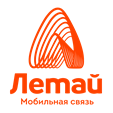 Общество с ограниченной ответственностью «Твои мобильные технологии»ООО «ТМТ»ул. Бутлерова, д.54, г. Казань;ДОВЕРЕННОСТЬ № ____Дата:										г. КазаньНастоящей доверенностью Общество с ограниченной ответственностью «Твои мобильные технологии» (ООО «ТМТ»), именуемое в дальнейшем Оператор, в лице Генерального директора ______________________, действующего на основании Устава, доверяет своему Представителю – _____________________________, действующий на основании _______________________________________________________________________                                                                                   (Ф.И.О)паспорт серия № выдан:, __________________________________________________                                                                                  (кем выдан)прописан: ______________________________________________________________                                                                                (индекс, адрес)ответственному лицу Агента: Привлекать абонентов и оформлять от имени Оператора договоры на предоставление услуг подвижной радиотелефонной связи и заверять их печатью Агента и подписью Представителя - ответственного лица Агента, в соответствии с условиями Агентского Договора № _______________ от «___» ___________ 201__ г.Проводить прием платежей от абонентов в пользу Оператора в соответствии с условиями Агентского Договора № ______________ от «___» ___________ 201__ г.Выдавать абонентскую и сопутствующую документацию от Оператора и заверять ее печатью Агента и подписью Представителя - ответственного лица Агента, а также выдавать покупателям дубликаты: счетов Оператора для оплаты в соответствии с условиями Агентского Договора № _______________ от «___» ___________ 201__ г.Доверенность выдана без права передоверия.Срок действия доверенности до «___» _______________ 201__ г.Подпись Представителя - ответственного лица Агента, получившего доверенность, ________________________________________________ заверяем(подпись Представителя)Подписи Сторон:от Оператора					                         от Агента Генеральный директор				ООО «ТМТ»				 _____________ /_______________ /	                                 _______________ / ______________/м.п.							                     м.п.Приложение №7к договору №________ от _______________ 20__ г.Методика противодействия фродуПод фродом понимается:Использование для оформления договора на оказание услуг подвижной радиотелефонной связи паспортных данных лица без согласия владельца документа. Определяется при поступлении соответствующего обращения абонента;Следующие действия по абонентскому номеру:Подключение любой услуги, за которую взимается абонентская плата, если при этом Абонент не совершает никаких иных платных действий;Использование услуги «SMS–контент», если при этом абонент не совершает никаких иных платных действий, за исключением подключения услуг, за которые взимается абонентская плата;Отправка единственного SMS-сообщения, если при этом абонент не совершает никаких иных платных действий, за исключением подключения услуг, за которые взимается абонентская плата;Совершение единственного междугороднего/международного/местного вызова, если при этом абонент не совершает никаких иных платных действий, за исключением подключения услуг, за которые взимается абонентская плата;Использование любой платной услугой, если при этом абонент не совершает никаких иных платных действий, за исключением подключения услуг, за которые взимается абонентская плата;Факт более 10% заключения одновременно трех и более абонентских договоров на паспортные данные одного абонента без активности трафика в расчетном периоде. В случае некорректного заполнения абонентской документации и внесения персональных данных в биллинговую систему Оператора, в частности:Отсутствия документов, подтверждающих полномочия ответственного лица Агента, подписавшего абонентский договор;Не заполнения (полной или частичной) абонентского договора, включая отсутствие даты заключения абонентского договора;Отсутствие или искажение реквизитов абонента (фамилия, имя, отчество гражданина, полные реквизиты документа, удостоверяющего его личность, место жительства и место регистрации, дата рождения); Наличие подчисток, незаверенных исправлений в тексте абонентского договора, счетах для оплаты, накладных и т.п.;Внесении в биллинговую систему Оператора через УРМД данных, не соответствующих указанным в абонентском договоре,Агент несет перед Оператором ответственность за ошибки ввода данных АД в УРМД, которые повлекли необходимость корректировок в биллинговой системе Оператора и обязан компенсировать сумму равную проведенной корректировки начислений.Подписи абонентов на разных договорах, произведенные одним и тем же почерком, и (или) отличающиеся от подписей на договорах на другие виды услуг (при наличии последних). Соединения различных абонентов с одного и того же мобильного устройства - одинаковый IMEI у различных абонентов в зоне действия одной базовой станции.Соединения абонентов с базовых станций имеющих один и тот же адрес, при различных адресах регистрации абонентов.Подключения без трафика (нулевые подключения).Ответственность Агента2. В случае выявления фрода со стороны Агента (заключение фиктивных абонентских договоров) с целью получения вознаграждения, согласно агентского договора, Оператор вправе:В случае нарушения п.1.1. - 1.3. Агент полностью возмещает финансовый ущерб, понесенный Оператором в результате некорректных действий торгового персонала. За каждый обнаруженный факт нарушения данного пункта настоящего Приложения, Оператор вправе требовать, а Агент обязан, не позднее 7 (семи) рабочих дней с момента получения вышеуказанного требования Оператора, оплатить штраф в размере 500 руб.В случае выявления нарушений п.1.4 - 1.5 Оператор вправе удержать по 500 руб. за каждый выявленный факт нарушения.В случае выявления фрода более 80% от общего количества проданных контрактов в отчетном периоде, до выяснения всех обстоятельств, Оператор в праве удержать сумму вознаграждения, начисленного в соответствии с Агентским договором;В случае выявления фрода более 50 % в течение двух и более месяцев Оператор вправе расторгнуть договор, письменно уведомив Агента.Агент несет перед Оператором ответственность за ошибки ввода персональных данных абонентов в УРМД, которые повлекли необходимость корректировок в биллинговой системе Оператора и обязан компенсировать сумму равную проведенной корректировки начислений.Подписи Сторон:от Оператора					                         от Агента Генеральный директор				ООО «ТМТ»				 _____________ /_______________ /	                                 _______________ / ______________/м.п.							                     м.п.Приложение №8Подписи Сторон:от Оператора					от Агента Генеральный директор				ООО «ТМТ»			 _____________ /_________________ /			________________ / _______________/Приложение №9к агентскому договору №_____________от ___________20__г.Форма реестра передачи абонентских договоров подвижной связи (абонентов/резидентов).ЗУЭС/КУЭС: _________________РУЭС: _______________________Канал продаж: ________________Адрес ТТ: _________________За период:  _____________ 20__г.            Передал акт приема передачи абонентской документации:Должность:                                                   ФИО:                                                    Подпись:Дата:Принял акт приема передачи абонентской документации:Должность:                                                   ФИО:                                                    Подпись:Дата:Подписи Сторон:Генеральный директорООО «ТМТ»			 _____________ /_____________/												________________ / _______________/м.п.																м.п.	Приложение № 10 к агентскому договору №_____________от ___________20__г.Штрафные санкции за нарушения условий Агентского Договора*Суммы штрафов НДС не облагаются.1. Наступление обстоятельств, которые влекут за собой наложение Оператором штрафа на Агента за нарушения, определяется представителями Оператора в ходе анализа работы Агента за прошедший отчетный период и наличие обоснованных фактов нарушений.2. Сумма вознаграждения рассчитывается как разность между установленными согласно Приложения №1 настоящего Договора суммами вознаграждения и общей суммой штрафов за прошедший отчетный период. Подписи Сторон:от Оператора					от Агента Генеральный директор				ООО «ТМТ»				 _____________ /_________________ /			________________ / _______________/м.п.							м.п.Приложение №11к агентскому договору №_____________от ___________20__г.Форма«Акт о выявленных нарушениях»г. ________________	        		                                            “ ___ ”   ___________   20__г.В Торговой Точке Агента по адресу ____________________ «__» ______ 20__г. были выявлены следующие нарушения: ___________________________________________________________________________________________________________________________________________________________________________________________________________________________________________________________________________________________________________________ .Акт подписали: 							ДД/ММ/ГГГГПодписи Сторон:от Оператора					от Агента Генеральный директор				ООО «ТМТ»				 _____________ /_________________ /			________________ / _______________/м.п.							м.п.Приложение №12к договору №____________ от_________________2020 г.Форма  «Целевые показатели выполнения плана продаж» на период:«__»_____________2020г -  «__»_____________2020гАдрес АТТ: __________________________Тип АТТ: ____________________________Основное вознаграждение(К1)« ____» рублей пополнение сверх МАП одним абонентом.(К3) План продаж мобильной связи: ______(Sпс) План продаж проводных услуг связи: ______Ответственный сотрудник ООО «ТМТ»                           _____________ /_________________/ 	Подписи Сторон:от Оператора					от Агента Генеральный директор				ООО «ТМТ»				 _____________ /_________________ /			________________ / _______________/м.п.	                                                                                 м.пОператор: ООО «ТМТ»Агент: Почтовый адрес: 420012, РТ, г. Казань, ул. Бутлерова, д.54Почтовый адрес: Юридический адрес: 420012, РТ, г. Казань, ул. Бутлерова, д.54Юридический адресКорр. счет: 30101810000000000805 Корр. счет:  Расчетный счет: 40702810945020007831 в ПАО “АК БАРС” банк г. КазаньРасчетный счет:  ИНН 1655327859ИНН КПП 165501001ОГРН (ОГРНИП) БИК 049205805БИК Код по ОКПО  Код по ОКПО Тел:(843)561-93-25; Тел:  Факс: (843)561-93-00Факс: E-mail: secretar@cell.tattelecom.ruE-mail: Формат сотрудничестваПериод наблюдения, Мес.Выплата вознаграждения, %Фирменный монобренд9 месяц50 %Монобренд секция/стойка6/9* месяц50 %Непрофильный монобренд6 месяц50 %Мультибренд профильХ* месяцX* %Мультибренд стандарт6 месяц50 %Формат сотрудничестваМаксимальная ∑ KnК1К2К3К4К5Фирменный монобренд0,95+++++Монобренд секция\стойка0,85+++++Непрофильный монобренд0,75++++Мультибренд профиль0,2++Мультибренд стандарт0-----  К1*Показатель К1вес  К1Менее 50%0  К150% - 60%0,2  К1Более 60%0,3К2Объем продажМенее 5050-8080-100100-150150 и болееК2вес00,150,1750,20,25      К3Выполнение плана месяцавес      К3Менее 95%0      К395% - 99,99%0,15      К3100% и более0,2К4Формат сотрудничествавесК4Фирменный монобренд0,2К4Монобренд секция/стойка0,1К4Непрофильный монобренд0К4Мультибренд профиль0К5Нарушения условий сотрудничестваВесК5Выявление факта наличия рекламных и информационных материалов, а также продажа услуг связи других операторов связи.0,5К5Факт более 10% заключения одновременно трех и более абонентских договоров на паспортные данные одного абонента без *активности трафика в расчетном периоде.0,3К5Нарушение по вине Агента сроков предоставления ежемесячной отчетной документации 0,2Процедура обслуживанияРазмер вознаграждения, руб.Замена SIM-карты15,00Подключение/отключение ТО10,00Смена ТПО10,00Подключение/отключение услуг10,00Наименование проводных услуг связиСтавка вознаграждения,(руб. с НДС 20%)Ставка вознаграждения,(руб. с НДС 20%)Ставка вознаграждения,(руб. с НДС 20%)Наименование проводных услуг связиПри выполнении плана При выполнении плана При не выполнении плана1Телефония3203202802Широкополосный Доступ в Интернет (ШПД)4504503003IP-TV4004004004Телевидение (кроме IP-TV)200100100Фиксированные выплаты, руб., в зависимости от количества подключенных и оформленных договоров в месяцФиксированные выплаты, руб., в зависимости от количества подключенных и оформленных договоров в месяцФиксированные выплаты, руб., в зависимости от количества подключенных и оформленных договоров в месяцФиксированные выплаты, руб., в зависимости от количества подключенных и оформленных договоров в месяцФиксированные выплаты, руб., в зависимости от количества подключенных и оформленных договоров в месяцФиксированные выплаты, руб., в зависимости от количества подключенных и оформленных договоров в месяцНаселение5080100150200250Менее 35 тыс. чел.10 00017 00023 00036 00035-100 тыс. чел.20 00027 00045 00065 000100 + тыс. чел.35 00054 00075 000100 000         У Т В Е Р Ж Д А Ю  У Т В Е Р Ж Д А ЮИП_________________________Генеральный директор        
ООО "ТМТ" _____________ФИО руководителя_______________ Р.А. Хисамов«__» ________ 2020 г.«__» __________ 2020 г.АКТ сдачи-приемки работ по агентскому договору № _____ от ______ гАКТ сдачи-приемки работ по агентскому договору № _____ от ______ гАКТ сдачи-приемки работ по агентскому договору № _____ от ______ гАКТ сдачи-приемки работ по агентскому договору № _____ от ______ гАКТ сдачи-приемки работ по агентскому договору № _____ от ______ гАКТ сдачи-приемки работ по агентскому договору № _____ от ______ гАКТ сдачи-приемки работ по агентскому договору № _____ от ______ гАКТ сдачи-приемки работ по агентскому договору № _____ от ______ гАКТ сдачи-приемки работ по агентскому договору № _____ от ______ гАКТ сдачи-приемки работ по агентскому договору № _____ от ______ гАКТ сдачи-приемки работ по агентскому договору № _____ от ______ гАКТ сдачи-приемки работ по агентскому договору № _____ от ______ гАКТ сдачи-приемки работ по агентскому договору № _____ от ______ гАКТ сдачи-приемки работ по агентскому договору № _____ от ______ гАКТ сдачи-приемки работ по агентскому договору № _____ от ______ гАКТ сдачи-приемки работ по агентскому договору № _____ от ______ гАКТ сдачи-приемки работ по агентскому договору № _____ от ______ гАКТ сдачи-приемки работ по агентскому договору № _____ от ______ гАКТ сдачи-приемки работ по агентскому договору № _____ от ______ гАКТ сдачи-приемки работ по агентскому договору № _____ от ______ гАКТ сдачи-приемки работ по агентскому договору № _____ от ______ гАКТ сдачи-приемки работ по агентскому договору № _____ от ______ гАКТ сдачи-приемки работ по агентскому договору № _____ от ______ гАКТ сдачи-приемки работ по агентскому договору № _____ от ______ г                                                               за отчетный период с __. __.2020 г. по __. __.2020 г.                                                               за отчетный период с __. __.2020 г. по __. __.2020 г.                                                               за отчетный период с __. __.2020 г. по __. __.2020 г.                                                               за отчетный период с __. __.2020 г. по __. __.2020 г.                                                               за отчетный период с __. __.2020 г. по __. __.2020 г.                                                               за отчетный период с __. __.2020 г. по __. __.2020 г.                                                               за отчетный период с __. __.2020 г. по __. __.2020 г.                                                               за отчетный период с __. __.2020 г. по __. __.2020 г.                                                               за отчетный период с __. __.2020 г. по __. __.2020 г.                                                               за отчетный период с __. __.2020 г. по __. __.2020 г.                                                               за отчетный период с __. __.2020 г. по __. __.2020 г.                                                               за отчетный период с __. __.2020 г. по __. __.2020 г.                                                               за отчетный период с __. __.2020 г. по __. __.2020 г.                                                               за отчетный период с __. __.2020 г. по __. __.2020 г.                                                               за отчетный период с __. __.2020 г. по __. __.2020 г.                                                               за отчетный период с __. __.2020 г. по __. __.2020 г.                                                               за отчетный период с __. __.2020 г. по __. __.2020 г.                                                               за отчетный период с __. __.2020 г. по __. __.2020 г.                                                               за отчетный период с __. __.2020 г. по __. __.2020 г.                                                               за отчетный период с __. __.2020 г. по __. __.2020 г.                                                               за отчетный период с __. __.2020 г. по __. __.2020 г.Комиссия в составе:Комиссия в составе:Комиссия в составе:Комиссия в составе:Комиссия в составе:Комиссия в составе:Комиссия в составе:Комиссия в составе:Комиссия в составе:Комиссия в составе:Комиссия в составе:Комиссия в составе:Комиссия в составе:Комиссия в составе:Комиссия в составе:Комиссия в составе:Комиссия в составе:Комиссия в составе:Комиссия в составе:Комиссия в составе:Комиссия в составе:Комиссия в составе:Комиссия в составе:Комиссия в составе:от ОПЕРАТОРа  ООО "ТМТ" от ОПЕРАТОРа  ООО "ТМТ" от ОПЕРАТОРа  ООО "ТМТ" от ОПЕРАТОРа  ООО "ТМТ" от ОПЕРАТОРа  ООО "ТМТ" от ОПЕРАТОРа  ООО "ТМТ" от ОПЕРАТОРа  ООО "ТМТ" от ОПЕРАТОРа  ООО "ТМТ" от ОПЕРАТОРа  ООО "ТМТ" от ОПЕРАТОРа  ООО "ТМТ" от ОПЕРАТОРа  ООО "ТМТ" от ОПЕРАТОРа  ООО "ТМТ" от ОПЕРАТОРа  ООО "ТМТ" от ОПЕРАТОРа  ООО "ТМТ" от ОПЕРАТОРа  ООО "ТМТ" от ОПЕРАТОРа  ООО "ТМТ" от ОПЕРАТОРа  ООО "ТМТ" от ОПЕРАТОРа  ООО "ТМТ" от ОПЕРАТОРа  ООО "ТМТ" от ОПЕРАТОРа  ООО "ТМТ" от ОПЕРАТОРа  ООО "ТМТ" от ОПЕРАТОРа  ООО "ТМТ" от ОПЕРАТОРа  ООО "ТМТ" от ОПЕРАТОРа  ООО "ТМТ" от АГЕНТа  ИП ______________в лице (ФИО )от АГЕНТа  ИП ______________в лице (ФИО )от АГЕНТа  ИП ______________в лице (ФИО )от АГЕНТа  ИП ______________в лице (ФИО )от АГЕНТа  ИП ______________в лице (ФИО )от АГЕНТа  ИП ______________в лице (ФИО )от АГЕНТа  ИП ______________в лице (ФИО )от АГЕНТа  ИП ______________в лице (ФИО )от АГЕНТа  ИП ______________в лице (ФИО )от АГЕНТа  ИП ______________в лице (ФИО )от АГЕНТа  ИП ______________в лице (ФИО )от АГЕНТа  ИП ______________в лице (ФИО )от АГЕНТа  ИП ______________в лице (ФИО )от АГЕНТа  ИП ______________в лице (ФИО )от АГЕНТа  ИП ______________в лице (ФИО )от АГЕНТа  ИП ______________в лице (ФИО )от АГЕНТа  ИП ______________в лице (ФИО )от АГЕНТа  ИП ______________в лице (ФИО )от АГЕНТа  ИП ______________в лице (ФИО )от АГЕНТа  ИП ______________в лице (ФИО )от АГЕНТа  ИП ______________в лице (ФИО )от АГЕНТа  ИП ______________в лице (ФИО )от АГЕНТа  ИП ______________в лице (ФИО )от АГЕНТа  ИП ______________в лице (ФИО )(наименование АГЕНТа)(наименование АГЕНТа)(наименование АГЕНТа)(наименование АГЕНТа)(наименование АГЕНТа)(наименование АГЕНТа)(наименование АГЕНТа)(наименование АГЕНТа)(наименование АГЕНТа)(наименование АГЕНТа)(наименование АГЕНТа)(наименование АГЕНТа)(наименование АГЕНТа)(наименование АГЕНТа)(наименование АГЕНТа)(наименование АГЕНТа)(наименование АГЕНТа)(наименование АГЕНТа)(наименование АГЕНТа)(наименование АГЕНТа)(наименование АГЕНТа)(наименование АГЕНТа)(наименование АГЕНТа)(наименование АГЕНТа)(Ф.И.О. ответственного лица)(Ф.И.О. ответственного лица)(Ф.И.О. ответственного лица)(Ф.И.О. ответственного лица)(Ф.И.О. ответственного лица)(Ф.И.О. ответственного лица)(Ф.И.О. ответственного лица)(Ф.И.О. ответственного лица)(Ф.И.О. ответственного лица)(Ф.И.О. ответственного лица)(Ф.И.О. ответственного лица)(Ф.И.О. ответственного лица)(Ф.И.О. ответственного лица)(Ф.И.О. ответственного лица)(Ф.И.О. ответственного лица)(Ф.И.О. ответственного лица)(Ф.И.О. ответственного лица)(Ф.И.О. ответственного лица)(Ф.И.О. ответственного лица)(Ф.И.О. ответственного лица)(Ф.И.О. ответственного лица)составили настоящий Акт о том, что за отчетный период АГЕНТом проведена работа по привлечению абонентов (Приложение)составили настоящий Акт о том, что за отчетный период АГЕНТом проведена работа по привлечению абонентов (Приложение)составили настоящий Акт о том, что за отчетный период АГЕНТом проведена работа по привлечению абонентов (Приложение)составили настоящий Акт о том, что за отчетный период АГЕНТом проведена работа по привлечению абонентов (Приложение)составили настоящий Акт о том, что за отчетный период АГЕНТом проведена работа по привлечению абонентов (Приложение)составили настоящий Акт о том, что за отчетный период АГЕНТом проведена работа по привлечению абонентов (Приложение)составили настоящий Акт о том, что за отчетный период АГЕНТом проведена работа по привлечению абонентов (Приложение)составили настоящий Акт о том, что за отчетный период АГЕНТом проведена работа по привлечению абонентов (Приложение)составили настоящий Акт о том, что за отчетный период АГЕНТом проведена работа по привлечению абонентов (Приложение)составили настоящий Акт о том, что за отчетный период АГЕНТом проведена работа по привлечению абонентов (Приложение)составили настоящий Акт о том, что за отчетный период АГЕНТом проведена работа по привлечению абонентов (Приложение)составили настоящий Акт о том, что за отчетный период АГЕНТом проведена работа по привлечению абонентов (Приложение)составили настоящий Акт о том, что за отчетный период АГЕНТом проведена работа по привлечению абонентов (Приложение)составили настоящий Акт о том, что за отчетный период АГЕНТом проведена работа по привлечению абонентов (Приложение)составили настоящий Акт о том, что за отчетный период АГЕНТом проведена работа по привлечению абонентов (Приложение)составили настоящий Акт о том, что за отчетный период АГЕНТом проведена работа по привлечению абонентов (Приложение)составили настоящий Акт о том, что за отчетный период АГЕНТом проведена работа по привлечению абонентов (Приложение)составили настоящий Акт о том, что за отчетный период АГЕНТом проведена работа по привлечению абонентов (Приложение)составили настоящий Акт о том, что за отчетный период АГЕНТом проведена работа по привлечению абонентов (Приложение)составили настоящий Акт о том, что за отчетный период АГЕНТом проведена работа по привлечению абонентов (Приложение)составили настоящий Акт о том, что за отчетный период АГЕНТом проведена работа по привлечению абонентов (Приложение)составили настоящий Акт о том, что за отчетный период АГЕНТом проведена работа по привлечению абонентов (Приложение)составили настоящий Акт о том, что за отчетный период АГЕНТом проведена работа по привлечению абонентов (Приложение)составили настоящий Акт о том, что за отчетный период АГЕНТом проведена работа по привлечению абонентов (Приложение)За отчетный период АГЕНТом привлечено абонентов и оформлено:За отчетный период АГЕНТом привлечено абонентов и оформлено:За отчетный период АГЕНТом привлечено абонентов и оформлено:За отчетный период АГЕНТом привлечено абонентов и оформлено:За отчетный период АГЕНТом привлечено абонентов и оформлено:За отчетный период АГЕНТом привлечено абонентов и оформлено:За отчетный период АГЕНТом привлечено абонентов и оформлено:За отчетный период АГЕНТом привлечено абонентов и оформлено:За отчетный период АГЕНТом привлечено абонентов и оформлено:За отчетный период АГЕНТом привлечено абонентов и оформлено:За отчетный период АГЕНТом привлечено абонентов и оформлено:За отчетный период АГЕНТом привлечено абонентов и оформлено:За отчетный период АГЕНТом привлечено абонентов и оформлено:За отчетный период АГЕНТом привлечено абонентов и оформлено:За отчетный период АГЕНТом привлечено абонентов и оформлено:За отчетный период АГЕНТом привлечено абонентов и оформлено:За отчетный период АГЕНТом привлечено абонентов и оформлено:За отчетный период АГЕНТом привлечено абонентов и оформлено:За отчетный период АГЕНТом привлечено абонентов и оформлено:За отчетный период АГЕНТом привлечено абонентов и оформлено:За отчетный период АГЕНТом привлечено абонентов и оформлено:абонентских договоров                                                                                                                                    102абонентских договоров                                                                                                                                    102абонентских договоров                                                                                                                                    102абонентских договоров                                                                                                                                    102абонентских договоров                                                                                                                                    102абонентских договоров                                                                                                                                    102абонентских договоров                                                                                                                                    102абонентских договоров                                                                                                                                    102абонентских договоров                                                                                                                                    102абонентских договоров                                                                                                                                    102абонентских договоров                                                                                                                                    102абонентских договоров                                                                                                                                    102абонентских договоров                                                                                                                                    102абонентских договоров                                                                                                                                    102абонентских договоров                                                                                                                                    102абонентских договоров                                                                                                                                    102абонентских договоров                                                                                                                                    102абонентских договоров                                                                                                                                    102абонентских договоров                                                                                                                                    102абонентских договоров                                                                                                                                    102абонентских договоров                                                                                                                                    102За отчетный период произведено движение ТМЦ:За отчетный период произведено движение ТМЦ:За отчетный период произведено движение ТМЦ:За отчетный период произведено движение ТМЦ:За отчетный период произведено движение ТМЦ:За отчетный период произведено движение ТМЦ:За отчетный период произведено движение ТМЦ:За отчетный период произведено движение ТМЦ:За отчетный период произведено движение ТМЦ:За отчетный период произведено движение ТМЦ:За отчетный период произведено движение ТМЦ:За отчетный период произведено движение ТМЦ:За отчетный период произведено движение ТМЦ:За отчетный период произведено движение ТМЦ:За отчетный период произведено движение ТМЦ:За отчетный период произведено движение ТМЦ:За отчетный период произведено движение ТМЦ:За отчетный период произведено движение ТМЦ:За отчетный период произведено движение ТМЦ:За отчетный период произведено движение ТМЦ:За отчетный период произведено движение ТМЦ:Наименование Остаток на начало месяцаОстаток на начало месяцаПоступило Выбыло Выбыло Выбыло Выбыло Выбыло Выбыло Выбыло Выбыло Выбыло Выбыло Выбыло Выбыло Выбыло Выбыло Выбыло Выбыло Выбыло Остаток на конец месяцаОстаток на конец месяцаОстаток на конец месяцаОстаток на конец месяцаНаименование Остаток на начало месяцаОстаток на начало месяцаПоступило Итого выбыло:ЗаменыЗаменыЗаменыпрочее выбытиепрочее выбытиепрочее выбытиепрочее выбытиепрочее выбытиепрочее выбытиеПояснение прочего выбытияПояснение прочего выбытияПояснение прочего выбытияПояснение прочего выбытияПояснение прочего выбытияПояснение прочего выбытияПояснение прочего выбытияОстаток на конец месяцаОстаток на конец месяцаОстаток на конец месяцаОстаток на конец месяцаНаименование кол-во, шт.кол-во, шт.кол-во, шт.кол-во, шт.кол-во, шт.кол-во, шт.кол-во, шт.кол-во, шт.кол-во, шт.кол-во, шт.кол-во, шт.кол-во, шт.кол-во, шт.тексттексттексттексттексттексттексткол-во, шт.кол-во, шт.кол-во, шт.кол-во, шт.Usim карта 64K 390 390  0 30 0 0 387387387387МодемРоутерВознаграждение АГЕНТуВознаграждение АГЕНТуВознаграждение АГЕНТуВознаграждение АГЕНТуВознаграждение АГЕНТуСумма, руб.Сумма, руб.Сумма, руб.Сумма, руб.1. Основное вознаграждение (RS) (п.1 Приложения №1 договора)1. Основное вознаграждение (RS) (п.1 Приложения №1 договора)1. Основное вознаграждение (RS) (п.1 Приложения №1 договора)1. Основное вознаграждение (RS) (п.1 Приложения №1 договора)1. Основное вознаграждение (RS) (п.1 Приложения №1 договора)RSRSRSRS2. Бонусное вознаграждение (∑ Kn) (п.1 Приложения №1 договора).2. Бонусное вознаграждение (∑ Kn) (п.1 Приложения №1 договора).2. Бонусное вознаграждение (∑ Kn) (п.1 Приложения №1 договора).2. Бонусное вознаграждение (∑ Kn) (п.1 Приложения №1 договора).2. Бонусное вознаграждение (∑ Kn) (п.1 Приложения №1 договора).ПланПланФактФактК1К2К2К3К3К4К5К5К5∑Kn∑Kn∑Kn3. Фирменный монобренд/фирменная стойка/Непрофильный монобренд (адрес)3. Фирменный монобренд/фирменная стойка/Непрофильный монобренд (адрес)3. Фирменный монобренд/фирменная стойка/Непрофильный монобренд (адрес)3. Фирменный монобренд/фирменная стойка/Непрофильный монобренд (адрес)3. Фирменный монобренд/фирменная стойка/Непрофильный монобренд (адрес)1001001021020,20,150,150,30,30,20,10,10,10,750,750,754. Вознаграждение за абонентское обслуживание4. Вознаграждение за абонентское обслуживание4. Вознаграждение за абонентское обслуживание4. Вознаграждение за абонентское обслуживание4. Вознаграждение за абонентское обслуживаниеSоSоSоSо5. Подключение проводных услуг 5. Подключение проводных услуг 5. Подключение проводных услуг 5. Подключение проводных услуг 5. Подключение проводных услуг SпсSпсSпсSпс6. Интернет6. Интернет6. Интернет6. Интернет6. Интернет7. ТВ7. ТВ7. ТВ7. ТВ7. ТВ8. Телефония8. Телефония8. Телефония8. Телефония8. ТелефонияИТОГОИТОГОИТОГОИТОГОИТОГОRS * (1+∑ Kn) + So + SпсRS * (1+∑ Kn) + So + SпсRS * (1+∑ Kn) + So + SпсRS * (1+∑ Kn) + So + SпсНДС 20%НДС 20%НДС 20%НДС 20%НДС 20%ИТОГО с НДСИТОГО с НДСИТОГО с НДСИТОГО с НДСИТОГО с НДСУдержание к АГЕНТуУдержание к АГЕНТуУдержание к АГЕНТуУдержание к АГЕНТуУдержание к АГЕНТуКоличествоКоличествоКоличествоКоличествоКоличествоКоличествоКоличествоКоличествоКоличествоСумма за единицу, руб.Сумма за единицу, руб.Сумма за единицу, руб.Сумма за единицу, руб.Сумма за единицу, руб.Сумма за единицу, руб.Сумма за единицу, руб.Сумма, руб.Сумма, руб.Сумма, руб.Сумма, руб.1. Удержания за SIM-карты и оборудование1. Удержания за SIM-карты и оборудование1. Удержания за SIM-карты и оборудование1. Удержания за SIM-карты и оборудование1. Удержания за SIM-карты и оборудование2. Штраф  2. Штраф  2. Штраф  2. Штраф  2. Штраф  3.Удержание за реализацию оборудования (модем)3.Удержание за реализацию оборудования (модем)3.Удержание за реализацию оборудования (модем)3.Удержание за реализацию оборудования (модем)3.Удержание за реализацию оборудования (модем)ИТОГОИТОГОИТОГОИТОГОИТОГОв сумме рублей:в сумме рублей:в сумме рублей:в сумме рублей:в сумме рублей:в сумме рублей:в сумме рублей:в сумме рублей:в сумме рублей:в сумме рублей:в сумме рублей:в сумме рублей:в сумме рублей:в сумме рублей:в сумме рублей:в сумме рублей:в сумме рублей:в сумме рублей:в сумме рублей:в сумме рублей:Стороны производят зачет встречных денежных обязательств Стороны производят зачет встречных денежных обязательств Стороны производят зачет встречных денежных обязательств Стороны производят зачет встречных денежных обязательств Стороны производят зачет встречных денежных обязательств в сумме рублей:в сумме рублей:в сумме рублей:в сумме рублей:в сумме рублей:в сумме рублей:в сумме рублей:в сумме рублей:в сумме рублей:в сумме рублей:в сумме рублей:в сумме рублей:в сумме рублей:в сумме рублей:в сумме рублей:в сумме рублей:в сумме рублей:в сумме рублей:в сумме рублей:в сумме рублей:По итогам зачета по настоящему Акту подлежит к выплате По итогам зачета по настоящему Акту подлежит к выплате По итогам зачета по настоящему Акту подлежит к выплате По итогам зачета по настоящему Акту подлежит к выплате По итогам зачета по настоящему Акту подлежит к выплате По итогам зачета по настоящему Акту подлежит к выплате сумма в рублях:сумма в рублях:сумма в рублях:сумма в рублях:сумма в рублях:сумма в рублях:сумма в рублях:сумма в рублях:- АГЕНТу- АГЕНТу- АГЕНТу- АГЕНТу- АГЕНТу- АГЕНТу      0,00      0,00      0,00      0,00      0,00в т.ч. НДС 20%            в т.ч. НДС 20%            - ОПЕРАТОРу  - ОПЕРАТОРу  - ОПЕРАТОРу  - ОПЕРАТОРу  - ОПЕРАТОРу  - ОПЕРАТОРу  0,000,000,000,000,000,000,000,000,00в т.ч. НДС 20%в т.ч. НДС 20%0,000,000,000,000,000,000,000,000,00АГЕНТАГЕНТАГЕНТАГЕНТАГЕНТАГЕНТОПЕРАТОРОПЕРАТОРОПЕРАТОРОПЕРАТОРОПЕРАТОРОПЕРАТОРОПЕРАТОР_________________/_____________/_________________/_____________/_________________/_____________/_________________/_____________/_________________/_____________/_________________/_____________/_________________/______________./_________________/______________./_________________/______________./_________________/______________./_________________/______________./_________________/______________./_________________/______________./_________________/______________./_________________/______________./_________________/______________./_________________/______________./_________________/______________./_________________/______________./_________________/______________./_________________/______________./_________________/______________./_________________/______________./_________________/______________./_________________/______________./_________________/______________./_________________/______________./№п/пЛицевой счетАбонентДата заведения абонентаНомер договора(абонентский номер)Тарифный планЗначенияатрибута(канал продаж)Завел пользовательИтого№ п/пНарушенияШтраф, руб.(в т.ч. НДС)1Некорректные действия торгового сотрудника Агента: отсутствие документов, подтверждающих полномочия ответственного лица Агента, подписавшего абонентский договор; не заполнение (полной или частичной) абонентского договора; отсутствие или искажение реквизитов абонента; наличие подчисток, незаверенных исправлений в тексте абонентского договора, счетах оплаты, накладных и т.п.; внесение в биллинговую систему Оператора через УРМД данных, не соответствующих указанным в абонентском договоре и т.д.5 000 руб.2Ошибки ввода данных АД в УРМД, которые повлекли необходимость корректировок в биллинговой системе Оператора: ошибка в номере телефона и SIM-карты по конкретному абонентскому договору (ошибка ввода приложения), или в выборе тарифного плана; ошибка в добавлении/удалении дополнительных услуг связи; открытие дополнительной услуги, не заказанной Абонентом, или не вовремя закрытая заказанная Абонентом дополнительная услуга и т.д.500 руб.3Ошибка ввода данных Абонентского Договора в УРМД, которая повлекла необходимость проведения Оператором корректировок в биллинговой системе.5 000 руб.4Образование задолженности по абонентским договорам, оформленным Агентом, имеющим исправления, неразборчиво заполненным, неправильно заполненным (не имеющим почтовых индексов, полных и достоверных реквизитов клиента, печатей и подписей, в том числе печатей, подписей и реквизитов Агента).Сумма задолженности абонента5Оформление Агентом абонентского договора с лицом ограниченно дееспособным (с 14 до 18 лет) без нотариально заверенного письменного согласия его законных представителей.5 000 руб.6Некорректное оформление материалов ежемесячной и ежедневной отчетности (п.п.3.1.11)500 руб. за каждую допущенную ошибку7Оформление Агентом абонентского договора с абонентом, имеющим отрицательный баланс на действующем лицевом счете и находящимся на принудительной блокировке, без погашения имеющейся у него задолженностиСумма задолженности абонента8Отсутствие письменного уведомления об увольнении сотрудника для последующего закрытия пароля доступа в УРМД (п.п.3.1.43)5 000 руб.9Оформление договора на предоставление услуг подвижной радиотелефонной связи без документа, удостоверяющего личность лица, оформляющего договор5000 руб.10Нарушение сроков проведения сверки расчетов, инвентаризации и т.д. по требованию Оператора500 руб. за каждый день просрочки предоставления отчета11Утеря Агентом SIM-карты, выданной на реализацию по накладной220 руб. за штуку12Утеря Агентом материальных ценностей, выданных по накладнойСтоимость Оборудования в размере стоимости указанной в накладной13Ошибки ввода персональных данных абонентов в УРМД, которые повлекли необходимость корректировок начислений в биллинговой системе ОператораСумма равная проведенной корректировке начислений14Прекращение работы АТТ без предварительного письменного уведомления (п.п.3.1.41)5 000 руб.15Открытие агентской торговой точки, не удовлетворяющей требованиям, изложенным в Приложении №2 к Договору25 000 руб.16Не прохождение контроля знаний продавцов Агента на комиссии Оператора, повторное ее проведение250 руб. за проведение повторной комиссии для каждого продавца, 500 руб. за проведение последующих комиссий для каждого продавца17Не явка Сотрудников Агента для определения контроля знаний на комиссии Оператора500 руб. за неявку каждого продавца Агента18Отсутствие по вине Агента на всех АТТ SIM-карт продвигаемых тарифных планов Оператора5 000 руб.19Пользование Интернетом либо другими неслужебными программными продуктами на рабочем месте в личных целях, использование телефона во время обслуживания абонентов, чтение книг и занятие другими личными делами500 руб.20Наличие обоснованных претензий на действия сотрудников Агента, в том числе указывающих на некомпетентность сотрудников, резкое, грубое отношение персонала к посетителям, употребление ненормативной лексики, взимание дополнительного комиссионного вознаграждения с абонентов и т.д.2 000 руб.21Вступление в сговор с сотрудниками Оператора с целью извлечения дополнительной несанкционированной прибыли, закрытой информации; сокрытия фактов, влияющих на размер выплат Агенту3 000 руб.22Несвоевременное открытие салона утром и закрытие вечером(с опозданием более чем на 5 минут)1 000 руб.23Отсутствие фирменных атрибутов Оператора в дресс-коде сотрудника Агента1 000 руб.24Любые повреждения торгового оборудования, предоставляемого Агенту на основании агентского договора для осуществления деятельности30% от стоимости товара с учетом износа25Размещение и продажа на АТТ sim-карт, карт экспресс оплаты и оборудования других сотовых операторов либо товаров с логотипом других сотовых операторов.1 000 руб.26Оформление договора на предоставление услуг подвижной радиотелефонной связи по недействительному паспорту, без проверки на сайте http://сервисы.гувм.мвд.рф/ (п.3.1.3).500 руб.27Причинение ущерба имущественным интересам и деловому авторитету Оператора своей деятельностью, а также деятельностью третьих лиц, привлеченных Агентом для исполнения поручений, связанных с исполнением настоящего Договора. ( 3.1.28.).500 руб. / сумма ущерба28Получение Агентом (включая его работников) в процессе выполнения своих обязательств по настоящему Договору выгоды от клиентов и абонентов Оператора в любой форме, не предусмотренной сторонами в настоящем Договоре, в результате действий Агента (или его работников) при выполнении своих обязательств по настоящему Договору. (п.4.6.)Сумма ущерба в полном объеме29Оформление договора на предоставление услуг подвижной радиотелефонной связи без ведома и согласия абонента при поступлении письменной претензии в Компанию.5000 руб.30Закрытие АТТ ранее срока выхода АТТ на точку безубыточности.Разница между Расходами Оператора на организацию открытия АТТ и начислениями подключенных абонентов(после удержания выплат Агенту за периоды).(подпись)М.П.(подпись)М.П.Период наблюдения% выплат«_____» месяцев«____»%  К1Показатель К1вес  К1Менее «____»%«____»  К1«____»% - «____»%«____»  К1Более «____»%«____»